ПУБЛИЧНЫЙ ОТЧЕТМБОУ«Нюрбинская начальная общеобразовательная школа № 3»г. НюрбаНюрбинского районаРС (Якутия)за 2018-2019 учебный годОбщая характеристика образовательного учрежденияНюрбинская начальная общеобразовательная школа № 3 основана в 2005 году.  31 марта 2016 года ОУ прошло государственную аккредитацию сроком до 14 мая 2027 г.   и получило бессрочную Лицензию на право ведения образовательной деятельности. В школе оборудовано 6 классных кабинетов, имеется приспособленная библиотека.	Исходя из государственной гарантии прав граждан на получение бесплатного начального общего образования и в соответствии с Законом РФ «Об образовании», приказами Министерства образования и науки РФ и РС (Я) «Об утверждении и введении в действие Федерального государственного образовательного стандарта», школа осуществляет образовательный процесс, соответствующий первой ступени образования. На основе Примерной основной образовательной программы начального общего образования. Исходя из этого, школа работает по проблеме: «Создание оптимального климата обучения детей с учетом индивидуальных особенностей младшего школьника, воспитания их средствами современного содержания образования». МБОУ «ННОШ №3» г. Нюрба учитывая изменения, происходящие в обществе, определяет следующую стратегическую цель развития:Школа работает по режиму: 1 – классы   по пятидневке, 2 – 4  классы– по шестидневке. Продолжительность уроков – 35, 45 минут. Режим работы школы в две смены и отсутствие свободных кабинетов не полностью обеспечивают занятость учащихся по интересам во второй половине дня.Адрес школы: 678450 Республика Саха (Якутия) Нюрбинский район, г. Нюрба ул.Ст. Васильева 83Директор школы: Петр Петрович Кузьмин.Заместитель директора по УВР: Гагарина Эльза ГригорьевнаЗаместитель директора по ВР: Спиридонова Октябрина КонстантиновнаЗавхоз: Чиряева Павла МихайловнаЭлектронная почта: nnosh3@mail.ru	Телефон: 8 (411)34 2 – 36 – 55 Сайт школы: nnosch3.ucoz.ruУчредитель: Администрация МР «Нюрбинский район». В 2015-2016 учебном году по распоряжению главы русские классы в количестве 99 обучающихся переданы в МБОУ «НСОШ №2». В связи с этим, численность обучающихся в школе на 1 сентября 2015 года составила  186 учащихся в 8 классах-комплектах. А в конце 2018-2019 учебного года составило всего 210 учащихся.Численность учащихсяЗаконом об Образовании, Уставом школы предусмотрена безусловная возможность равного доступа граждан к получению общего начального образования. В соответствии с Уставом в школу принимаются все желающие без конкурса и отбора. Но за последние годы наметилась тенденция увеличения численности обучающихся. Этому способствовали увеличения количества детей поступающих в первый класс. Анализ данных за 2 последних года показывает следующее:-  прибывают в нашу школу дети в основном из прикрепленного к школе микрорайона;- значительное число детей прибывают из сел района, других регионов республики и страны в целом; Наша школа ведет мониторинг учета детей, проживающих в микрорайоне школы по данным медика школы и детских садов города. Поступление выпускников в разные ОУ.Качество образования.В МБОУ «ННОШ №3» реализованы мероприятия и проекты в области модернизации структуры и содержания образования:  1. Модернизация учебных инновационных программ:- разработан новый вариант основной образовательной программы начальной школы с учётом вариативности и личностной направленности системы общего образования, в соответствии с новыми образовательными стандартами, социальным заказом общества;- в начальных классах работают по программам «Школа России»; УМК «Гармония»; - разрабатывается мониторинг индивидуальной успешности учащихся школы;2. Введение продуктивных технологий, основанных на компетентностном подходе:- продолжается работа по формированию базы данных и обобщению передового опыта в школе;- коллектив ознакомлен с новым Законом РФ «Об образовании»;- разработаны рабочие программы и программы ВУД в соответствии с ФГОС второго поколения;3. Модернизация программ дополнительного образования:- увеличилось количество учащихся, охваченных формами дополнительного образования;- систематически проводится диагностика уровня готовности к обучению в школе: уровень развития образного мышления, памяти, внимания, речи;- ежегодно проводилась работа по подготовке детей к обучению в школе; - систематически измеряется уровень адаптации первоклассников, отслеживаются результаты контрольных срезов по предметам, а также уровень воспитанности учащихся, уровень удовлетворенности родителей работой ОУ. 4. Образовательные достижения учащихся.Результаты образовательной деятельности учащихся школы прослеживаются по нескольким направлениям:- уровень обученности и качество знаний в целом по ОУ;- итоги школьных, кустовых, районных олимпиад и творческих конкурсов;- качество освоения выпускниками программ по итоговым контрольным работам.          Успеваемость учащихся нашей школы стабильная на протяжении 5 лет и составляет 99-100%. Неуспевающий в 2018-2019 уч.г. один.      Качество знаний повысился на 2 %.Качество образовательной деятельности школы за 5 лет.Анализ ВПР по русскому языкуАнализ ВПР по математикеАнализ ВПР по окружающему мируИз вышеизложенного можно сделать следующий вывод, по всем предметам успеваемость повысился. Качество по русскому языку повысился на 25%, по математике на 31%, по окр.миру на 21 %.Одним из показателей качества результатов обучения является участие в предметных олимпиадах различных уровней. Результаты участия в предметных олимпиадахРезультаты участия в предметных олимпиадах среди 3-х классов.Формирование навыков исследовательской деятельности является важной составляющей частью работы с одарёнными детьми. Приняло во внутришкольной НПК «Первый шаг» всего 27 учащихся. Это средний показатель участия.   Учащиеся, занявшие призовые места на школьной научно-практической конференции «Первый шаг», были направлены для участия в районную научно-практическую конференцию. В этом году имеем хорошие результаты в НПКВ этом учебном году наш ученик, Андреев Егор, 4в стал лауреатом 1 степени в республиканской НПК «Я-исследователь». Это очень хороший результат.Отчетметодического объединения учителей начальной школы МБОУ ННОШ № 3на 2018-2019 учебный годМетодическое объединение учителей начальных классов работало по теме: «Образование – драйвер перемен жизни».Цель: повышение социального статуса учителя, престижности профессии и общего уровня преподавания в начальной школе.  Задачи: Способствовать обеспечению внедрения современных образовательных технологий как значимого компонента содержания образования.Создавать условия для повышения уровня квалификации педагога.Способствовать выявлению, изучению ценного передового педагогического опыта и его распространения.Обеспечить  методическое сопровождение функционирующих программ и проектов.Формы методической работы:Целевые и взаимные посещения уроков с последующим обсуждением их результатов.Открытые уроки.Организация и проведение предметных недель.Изучение передового педагогического опыта. Ознакомление с методическими разработками по уроку.Участие в семинарах и конференциях.Организация предметных  олимпиад.Работа с одаренными детьми.Работа со слабоуспевающими детьми.Повышение квалификации педагогов на курсах.Сведения о прохождении курсов2018-2019 уч. годВ 2018 – 2019 учебном году прошли курсы 11 учителей. Таким образом,  в этом учебном году большинство учителей прошли курсы повышения квалификации.Аттестация учителей.Цель: создание условий для повышения квалификационной категории учителей. По итогам 2018-2019 учебного года в школе учителей высшей категории – 3, I категории – 9  человек. Обобщение опыта работы педагогов,участие в конкурсах педагогического мастерства различного уровня:Таким образом, в 2018-2019  учебном году  учителя  достойно участвовали в  районных, региональных, республиканских, всероссийский, международных конкурсах,  провели открытые уроки. Из таблицы видно, что в этом году учителя активно участвуют на педагогических чтениях и у учителей много распространений опыта на районном и региональном уровне.С 2014-2015 учебного года работает проект «Ученик года».  По итогам защиты окружных проектов «Расширяем круг» под проект «Ученик года» провели на городском уровне. А так же проводились ежегодные предметные недели. В сравнении с прошлым учебным годом, в 2018 -2019 учебном году предметные недели прошли на высоком уровне. Все учителя провели открытые уроки, было много взаимопосещений. Наш учителя участвовали в профессиональном конкурсе мастерства: Винокурова И.А. – в республиканском конкурсе «Серебряный пеликан» стала победителем номинации «Учитель творец»;Гагарина Э.Г. –в районном конкурсе «Я и мой наставник» - награждена дипломом 1 степени и стала победителем номинации «Лучший проект»; в республиканском конкурсе «Я и мой наставник» -1 место. Спиридонова О.К. –в районном конкурсе «Я и мой наставник» - награждена дипломом 1 степени; в республиканском конкурсе «Я и мой наставник» -1 место.      Проведены 4 заседаний  МО по темам:«Подготовка к новому 2018-2019  учебному году» Обучающие структуры сингапурской методики обучения.Распространение опыта по стажировке в г.Казань  «Анализ работы МО за 2018-2019 учебный год». На основе анализа МО в 2018 – 2019 учебном году рекомендуем задачи:Продолжить   участие учителей школы  в районных, региональных, республиканских педагогических чтениях;Оказывать систематическую методическую помощь  Десенко И.Н.  в составлении и совершенствовании программ и повышении качества учебно - воспитательного процесса;Руководителю МО продолжить  систематическое взаимопосещение уроков;Организовать работу с одаренными детьми, напрвленную на выявление в развитие их способностей и талантов.Отчёт МБОУ «Нюрбинская начальная общеобразовательная школа №3» по воспитательной работе за 2018-2019 учебный год.   Целью воспитательной работы школы в 2018 - 2019 учебном году является :совершенствование воспитательной деятельности, способствующей развитию нравственной, физически здоровой личности, способной к творчеству и самоопределению.              Задачи воспитательной работы:Совершенствование системы воспитательной работы в классных коллективах;Приобщение школьников к ведущим духовным ценностям своего народа, к его национальной культуре, языку, традициям и обычаям;Продолжить работу, направленную на сохранение и укрепление здоровья обучающихся, привитие им навыков здорового образа жизни, на профилактику правонарушений, преступлений несовершеннолетними;Создать условия для выстраивания системы воспитания в школе на основе гуманизации и личностно-ориентированного подхода в обучении и воспитании школьников.Продолжить работу по поддержке социальной инициативы, творчества, самостоятельности у школьников через развитие детских общественных движений и органов ученического самоуправления.Развитие коммуникативных умений педагогов, работать в системе «учитель – ученик - родитель».Координация деятельности и взаимодействие всех звеньев воспитательной системы: базового и дополнительного образования; школы и социума; школы и семьи;основные направления воспитательной деятельности:Учебно-познавательное - «Я и Мир знаний», Профессионально-ориентационное - «Я – Человек»,Патриотическое - «Я и Отечество»,Взаимодействие с общественностью и семьей - «Я и Семья»Экологическое, трудовое -  «Я - Природа и Труд», Профилактическое, физкультурно-оздоровительное - «Я и Здоровье» Культурно-просветительское - «Я и Культура»под эгидой  ЕДД «Дьулуур» -  Детская организация «Радуга»,Ключевыми понятиями являются: «Индивидуальность», «Самостоятельность», «Доброта», «Творчество», «Активность», «Коллектив»Формы работы: Беседы, встречи, экскурсии, олимпиады, КТД, часы общения, лектории….Образ выпускника начальной школы:1.Социальная компетенция - Восприятие и понимание учащимися таких ценностей, как «семья», «школа», «учитель», «родина», «природа», «дружба со сверстниками», «уважение к старшим». Потребность выполнять правила для учащихся, умение различать хорошие и плохие поступки людей, правильно оценивать свои действия и поведение одноклассников, соблюдать порядок и дисциплину в школе и общественных местах. Соблюдение режима дня и правил личной гигиены. Стремление стать сильным, быстрым, ловким и закаленным, желание попробовать свои силы в занятиях физической культурой и спортом.2.Общекультурная компетенция - Наблюдательность, активность и прилежание в учебном труде, устойчивый интерес к познанию. Сформированность основных черт индивидуального стиля учебной деятельности, готовности к обучению в основной школе. Эстетическая восприимчивость предметов и явлений в окружающей природной и социальной среде, наличие личностного (собственного, индивидуального) эмоционально окрашенного отношения к произведениям искусства.3.Коммуникативная компетенция - Овладение простейшими коммуникативными умениями и навыками: умение говорить и слушать; способность сопереживать, сочувствовать, проявлять внимание к другим людям, животным, природе.Продолжили работы следующих проектов:внутриклассные проекты:-«Утум» - Тимофеева М.А.- Гагарина Э.Г.; - «Киһи айылҕа оҕото» - Охлопкова Е.Г., Винокурова И.А.;школьные проекты:- «Портфолио выходного дня» (1-4 кл.)- «Уроки Здоровья» (с 2016г.)- «Мин сахабын» (2017-2021)межшкольный проект- «Ученик года» (для учащихся 4-х классов городских  школ НСОШ №1, НСОШ №2, ННОШ №3, УСОШ) - отв. ННОШ №3- «Тропинки интересного мира» межшкольный проект сетевого взаимодействия школ  (ННОШ №3, Чаппанда) – «Муҥха»Школа является районной экспериментальной площадкой по реализации следующих проектов: - «Дневник индивидуального развития обучающихся начальной школы» (2016 - 2020);- «Трёхъязычие - Сто книг» (с 2017г.);республиканский проект:- «Марафон детских общественных объединений «Семь заданий Главы РС(Я)»;- проект «Музыка для всех» (2014 - 2022);- проект «Рисуем все» (Мандар ойууһуттарбыт) (2017-2022);Всероссийский проект:- проект «Шахматы в школе»Социальная характеристика контингента учащихсяРабота с классными руководителями:Деятельность классного руководителя является важнейшим звеном в воспитательной работе школы. В школе 10 классов. В составе классных руководителей прошли изменения в связи с переездом Тимофеевой М.А., классного руководителя 4 «б» класса в село Малыкай по семейным обстоятельствам (осенью) и во 2 «б» классе весной в 4 четверти в связи с уходом на декретный отпуск Десенко И.Н. Были назначены классными руководителями: в 4 «б» класс- Гагарина Э.Г. и во 2 «б» класс – Егорова О.Е. Планирование работы классных руководителей по воспитанию учащихся соответствует современным требованиям. В течение учебного года классные руководители являются творцами интересных дел для детей и разнообразных форм работы, организовывают повседневную жизнь и деятельность учащихся своего класса.Методическое объединение классных руководителей МБОУ «Нюрбинская начальная общеобразовательная школа №3» в 2018-2019 учебном году работало над темой: «Совершенствование форм и методов воспитания через повышение мастерства классного руководителя». Основными задачами являлись:–формирование ключевых компетентностей учащихся;–создание благоприятных условий для удовлетворения разнообразных интересов у детей и подростков;–использование новых форм воспитательной работы по творческому развитию личности школьника;–привлечение учащихся к участию в работе кружков и секций школы и внешкольных учреждений для обеспечения всестороннего развития личности с учётом её нравственных и познавательных интересов;–пропаганда здорового образа жизни как основная линия воспитательной работы;В состав МО классных руководителей в учебном году входит 10 преподавателей. В течение года МО классных руководителей были проведены четыре заседания. Заседания проходили в различных формах: круглый стол, семинар, творческий отчет, публичные выступления, презентация.Реализация поставленных задач происходила посредством работы в классном коллективе, совместной деятельности семьи и школы в формировании личности ребенка. Воспитательная работа заключается в педагогически целесообразной организации жизни детей. Вот почему от классного руководителя, прежде всего, требуется план воспитательной работы с классным коллективом, составленный в соответствии с конкретным классом, с конкретными личностями учеников, с конкретными задачами, которые ставит перед собой педагог.Анализ планов воспитательной работы классных руководителей подходит соответственно индивидуальным особенностям каждого класса. Во всех планах работы на год отражается индивидуальная работа с учащимися, родителями, спланированы заседания родительского комитета, темы классных часов и родительских собраний.В 2018-2019 учебном году в организации работы классных руководителей было уделено повышенное внимание через работу школьного методического объединения классных руководителей, обучающие семинары, круглые столы, посещение мероприятий, организацию системы мониторинга и контроля воспитательной работы в классах. В течение всего года регулярно проводились тематические классные часы во всех классах, различные по форме и содержанию в соответствии с планом ВР, которые фиксируются в журнале «Час общения». Участие класса во всех общешкольных мероприятиях помогают классному руководителю заполнить досуг школьника интересными и познавательными, веселыми и развлекательными мероприятиями. Воспитательная работа строилась по системе коллективно-творческих дел. Школьники традиционно приняли участие в акции «Новогодняя игрушка своими руками», «Новогодний праздник - «В гостях у мультгероев», смотр «Достижения учащегося», «Портфолио выходного дня» ... В работе методического объединения классных руководителей уделялось внимание духовно-нравственному и гражданско-патриотическому воспитанию детей, и по данному вопросу опытом работы поделились:В отчетах все классные руководители отмечают, что сплочению класса способствуют классные часы, беседы, коллективные дела, подготовка к общешкольным мероприятиям, это необходимо учитывать при планировании своей работы с классом и стараться участвовать во всех школьных делах.Активная работа методического объединения классных руководителей, способствовала совершенствованию деятельности педагогического коллектива по развитию индивидуальных способностей и интересов учащихся через учебно-воспитательную работу.Обучающиеся в школе 100% охвачены ВУД (кружках, секциях), которые работают согласно плану и расписанию занятий.  (конец учебного года)Охват учащихся в учреждениях дополнительного образованияРазвитие детского движения.В школе совершенствуется система ученического детского движения, для межвозрастного конструктивного общения, социализации, социальной адаптации, творческого развития каждого учащегося, создание условий для развития общешкольного коллектива через систему КТД. Уже не первый год в школе работает детская организация «Радуга».  С радостью ребята посещают ВУД «Дьулуур», где получают навыки общения, вырабатывают лидерские качества…, выпускают стенгазеты, активно участвуют в школьных мероприятиях.Учащиеся активно участвуют в соуправлении жизнедеятельностью коллектива нашего учебного заведения. Следует отметить   практику проверки дневников и тетрадей учащимися по вопросам успеваемости, сохранения учебников, дежурства по школе. Держим тесную связь с районной д/о «Ньурба эрэлэ». Классные руководители Семёнова Е.М, Иванова В.А. и заместитель директора по ВР  Спиридонова ОК посетили семинар-практикум  Васильева А.Д. по детскому движению.  В юбилейный год Пионерии прошли встречи «Диалог поколений» - встречи с старшей пионервожатыми 70-80 годов, общешкольные линейки, выставки. Детская организация «Кустук» участвовала на районном слёте, посвященном 95-летии Пионерии Якутии и конкурсах заняли призовые места. В этом году 4 учащихся отмечены грамотой ЦДОД и УНО: Дохова Соломонида, Саввинова Ньурбина, Слепцова Диана, Федотова Снежанна, учащиеся 4 «в» класса. В связи с 95-летием Пионерского движения в Якутии глава района Иннокентьев Алексей Михайлович вручил на общешкольной линейке Спиридоновой О.К. нагрудной знак министерства по делам молодежи и социальным коммуникациям Республики Саха (Якутия) «За вклад в развитии детского движения Республики Саха (Якутия)».Работа по профилактике правонарушений и безнадзорности среди несовершеннолетнихВ этом учебном году была поставлена цель : Пропаганда здорового образа жизни. Для достижения данной цели были поставлены следующие задачи:- выявление лиц "группы риска", склонных к злоупотреблению психоактивных веществ, алкоголизму, наркомании; - диагностика (анкетирование, групповая, индивидуальная работа) обучающихся на предмет выявления лиц, склонных к аддитивному поведению; - формирование здорового образа жизни в среде школьников и негативного отношения к табакокурению, алкоголю, наркотикам; - предупреждение случаев вовлечения детей в раннюю алкоголизацию, эмоционального отвержения детей, жестокого обращения с ними в семье.	Деятельность была направлена на формирование у учащихся здорового образа жизни, умения общаться друг с другом, сплочения классных коллективов. В ходе работы постоянно сотрудничали со специалистами по профилактике правонарушений и здравохранения. По итогам года в школе не было поставлено на учет поста по формированию ЗОЖ. В дальнейшем продолжить работу по формированию здорового образа жизни и сплочению классных коллективов, а также продолжить совместную работу со специалистами профилактики…	Проведена «Неделя Права», в ходе которого прошел конкурс «Правовой брейнг- ринг» между классными командами в соста которого входили: дети, родители и классные руководители. Для учащихся прошли еще и отдельные конкурсы «Знатоков права», рисунков, викторин…А так же в течении года Панкратова М.Ю. проводит ВУД «Мудрая сова»Мониторинг здоровьяК 1 группе здоровья относятся 121 учащийся2 группа – 78 учащихся3 группа – 10 учащихся4 группа -  1 ученикОсвобождены от уроков физкультуры 4 ученикаВ рамках профилактики безнадзорности и правонарушений среди несовершеннолетних в начальной школе проводятся различные мероприятия:Продолжается совместная  работа по профилактике правонарушений и формированию ЗОЖ среди учащихся, родителей. На сайте школы вывешена информация по профилактике вич/спид и ссылка на сайт, на котором можно ознакомиться с материалом по данной проблеме. В школе учащиеся посещают кружки, секции.  Ни один обучающийся нашей школе не был замечен в употреблении ПАВ,  правонарушениях. Продолжает свою работу ВУД правовой направленности «Мудрая сова». Социальными партнерами являются инспектора ПДН, специалисты реабилитационного центра «Арчы», КДН и ЗП, нарколог, педиатор  ЦРБ, с которыми держим постоянную связь и ведем совместную профилактическую и просветительскую деятельность. Продолжаем работу по взаимодействию с органами профилактики, местного самоуправления и с общественностью.С 3 по 23 июня 2019 года работает лагерь «Кустук», который посещают 35 учащихся нашей школы. Достижения социального педагога Афанасьевой Т.В. за 2018-2019 учебный год.Аналитический отчет педагога – психолога Кириллина Е.Г., психолог - представила все результаты диагностики, дала рекомендации работы с отдельными детьми и поделилась наработками  с детьми в период адаптации, о проведенных мероприятиях, о возникших проблемах и достигнутых успехах. Евгения Геннадьевна участвовала в районных Литвиновских чтениях, приуроченных к 100-летию социальной службы в России в 2018 году, республиканских педагогических Ивановских чтений, форум родителей и педработников «Концептуальные направления абилитационной и реабилитационной педагогики в образовательных организациях Нюрбинского района». Повысила квалификацию «Профилактика аутоагрессивного поведения подростков». Тренинг для педагогов «снятие эмоционального напряжения» во всероссийском конкурсе «Серебряный пеликан», тренинг «просто сияй» в с. Сюля, рамках районного родительского форума «Время семье, Время семьи!»Цель работы педагога – психолога на 2018-2019 учебный год: содействие созданию условий для сохранения и укрепление психологического здоровья участников образовательного процесса.Исходя из цели поставили следующие задачи: 1. психолого – педагогическое сопровождение образовательного и воспитательного процесса в школе;2. профилактика возникновения социальной дезаптации;3. оказание психологической помощи обучающимся и другим участников образовательного процесса.В соответствии с этими задачами была построена работа психолога, включая следующие виды деятельности: психодиагностическая, коррекционно - развивающая, консультативная, информационно - просветительская работа.АНАЛИЗ СОЦИАЛЬНО – ПСИХОЛОГИЧЕСКОЙ И ПСИХОЛОГО – ПЕДАГОГИЧЕСКОЙ ДЕЯТЕЛЬНОСТИДиагностическая работа:В начале учебного года проводилась диагностика адаптации в 1-х, классах по методикам: диагностика детей к школьному обучению Керна-Йерасика, «рисунок моей школы». По результатам исследования выяснилось, что 4 ребенка оцениваются как незрелый по психомоторному развитию к школьному обучению, 0 детей с дезадаптацией. Сравнительный анализ результатов первичной и вторичной диагностики выявил значительное улучшение показателей при вторичной диагностике, из 4 детей незрелых по психомоторному развитию к школьному обучению концу года все успешно адаптировались. В следующем году планируется продолжение работы по профилактике дезадаптации в 1-х классах.В соответствии с требованиями по ФГОС проводилась диагностика УУД у детей начальных классов по методикам: «Лесенка», «Корректурная проба», «Рукавички», «Изучение школьной мотивации», «Ваза с яблоками», «Субтест», «Найди отличия», «Продолжи рисунок». Сравнительный анализ результатов диагностики 2017-2018 учебного года выявил значительное улучшение показателей, что является продуктивной работой педагогов и администрации школы. В следующем году планируется продолжить работу по формированию и развитию УУД у учащихся.Диагностика тревожности (2 раза за учебный год) учащихся с 1 – 11 класс по методикам: проективная методика «Кактус», «Человек под дождем». По итогам диагностики тревожности ни у кого не было обнаружена высокая тревожность, что является хорошим результатом всего педагогического коллектива.	 На родительских собраниях были проведены беседы о снижении детской тревожности и детской стеснительности. С учащимися проводились индивидуальные беседы по снижению тревожности. В следующем учебном году также планируется усиление работы с учащимся по снижению тревожности. Коррекционно - развивающая работа:Тренинговая работа психолога велась по следующим направлениям:Профилактика дезадаптации 1-х классов;Упражнения на развитие памяти;Коррекция мотивации обучения;Борьба со страхами.Коррекционно – развивающая работа в этом году, была ориентирована на коррекцию страхов, развитие познавательных процессов младших школьников, снижению тревожности. Стремились создать условия для повышения стрессоустойчивости.Школьников, нуждающихся в психологической коррекционной поддержке, выделяли на основании наблюдений педагогов, а также по результатам диагностических мероприятий. Коррекционно - развивающая работа проводилась в виде индивидуальных психологических занятий.Результатом данной работы явилось то, что ученики 1-х классов успешно прошли адаптацию к школе, повысилась учебная мотивация отдельных учеников.Консультативная работа с детьми, родителями, педагогами:Проводились индивидуальные и групповые консультации на темы:Адаптация к школе первоклассников;Семейные взаимоотношения;Детские страхи и др.Поведенческие и учебные проблемы детей.Большая часть работы с родителями сводилась к индивидуальным консультациям и личным беседам по вопросам воспитания и обучения ребёнка, снижению тревожности во время экзаменов. Обобщив практику консультирования можно сделать вывод, что наиболее актуальными являются следующие запросы:1. Для педагогов:психофизиологические особенности школьников разных возрастных периодов;2. Для родителей (законных представителей):поведенческие и учебные проблемы детей;межличностные отношения и взаимоотношения в семье;возрастные особенности детей;3. Для обучающихся:личностные проблемы (уровень притязаний, самопринятие);учебные проблемы, связанные с недостаточностью развития познавательных процессов, эмоционально-волевой сферы;Процент положительного разрешения обращений за консультациями составляет примерно 35-45% от всего их количества. Информационно - просветительская работа:Выступление на родительском собрании на тему: «Здоровая и нездоровая стеснительность»;Выступление на родительском собрании она тему: «Рекомендации родителям по воспитанию детей с учетом типа темперамента»;Психологическое занятие с элементами тренинга на снятие эмоционального напряжения.Также администрацией школы, классными руководителями были проведены разнообразные мероприятия для учащихся с целью поднятия эмоционального тонуса и психологической разгрузки: викторины для первоклассников, конкурс «Мама и я», Брейн – ринг, благотворительная акция «Семья - семье», фотовыставка «Моя милая мама», конкурс рисунков «Мои друзья», профилактическая беседа инспектора ПДН Петровой Е.Е., конкурс сочинений «Моя милая мама», игра по станциям «Желтый лист», акция «Гирлянда добрых дел», спортивный конкурс «Мама, папа и я-мы спортивная семья!», конкурс «Мама и я», Брейн – ринг, благотворительная акция «Семья - семье», веселые старты «УРА, каникулы!», конкурс песен «Песня души народа», конкурс песен «Синяя птица», тренинг на сплочение для мальчиков, ярмарка «Весенние угощения», посещение развлекательного центра «Ледниковый период», кинотеатра «Юнион». Классные часы на тему: «Я и другие. Я глазами других», «Учимся снимать усталость», по профилактике правонарушений и безнадзорности, «Моя семья», «Мое здоровье».Весь коллектив образовательного учреждения понимают важность психологической работы, совместные усилия дают свои положительные результаты: ни один пропуск уроков без уважительной причины, ни одно тревожное состояние/настроение ребенка не остается не замеченным педагогами.ВЫЯВЛЕННЫЕ АКТУАЛЬНЫЕ ПРОБЛЕМЫ ОБРАЗОВАТЕЛЬНОЙ СРЕДЫОбобщая практику педагога - психолога можем выделить следующие проблемы образовательной среды:отсутствие программного обеспечения для оптимизации диагностической работы психолога, более эффективного и рационального использования рабочего времени и в связи с большими объемами диагностик, которые обрабатываются вручную; Недостаточный уровень психолого – педагогической грамотности родителей в плане воспитания, обучения и отношения к школе.Задачи и пути их решения:Повышать уровень психолого – педагогической грамотности родителе в плане воспитания, обучения и отношения к школе через: родительские собрания по запросам классных руководителей и администрации, индивидуальных консультаций, активную пропаганду психологических знаний посредством размещения материалов на информационном стенде педагога – психолога.ПЕРСПЕКТИВЫ РАЗВИТИЯ ПРОФИЛАКТИЧЕСКОЙ РАБОТЫ	Задачи профилактической работы на 2019-2020 учебный год:  Держать под особым контролем переходные переломные моменты в жизни школьников с целью преодоления трудностей при переходе на новую возрастную ступень; Осуществлять диагностическую, коррекционно - развивающую работу с неуспевающими, недисциплинированными школьниками, работать по развитию познавательных процессов;Продолжить диагностическую, профилактическую, коррекционную работу с учащимся по профилактике асоциального поведения;Осуществлять просветительскую работу и консультирование с администрацией школы, учителями, родителями по психологическим проблемам обучения, воспитания и развития обучающихся;Продолжить и укрепить тесное сотрудничество семьи и школы в интересах психологического интереса ребенка.Работа с родителямиРодители принимали активное участие в мероприятиях проводимых внутри класса, школы, района:- «День Дублёра»;- «Муӊха» (приняли участие дети и родители 3-4х классов);- «День пожилых» (чествование своих бабушек и дедушек);- семейный интеллектуальный конкурс «ТОК» (Толкуйдаа! Оонньоо! Кыай!);- «Портфолио выходного дня»;-  районном родительском форуме «Время семье, время семьи!»  и т.д. ..Огромную роль во взаимодействии родителей учащихся и руководителя класса играет классный родительский комитет. Одной из главных его функций является помощь в организации учебно-воспитательного процесса. В обязанности родительского комитета класса входит: помощь классному руководителю в налаживании контакта с родителями учащихся; вовлечение родителей в совместную с детьми деятельность; посредничество между семьей, школой и другими организациями в непростых жизненных ситуациях; выступление с инициативными предложениями, касающимися улучшения образовательно-воспитательного процесса в школе; соблюдение норм этики в общении с родителями, учащимися и преподавателями… В школе существует традиция: в конце учебного года проводятся творческие отчеты о совместной деятельности класса и родительского комитета в ходе которого выявляется победитель в номинации «Лучший родительский комитет». В этом году бесспорным Победителем номинации «Лучший родительский комитет- 2019» стал родительский комитет 4 «а» класса, председатель родкома Васильева Анастасия Анатольевна, классный руководитель Иванова Варвара Александровна.Достижения учащихся за 2018-2019 учебный годРАБОТА ШКОЛЬНОЙ БИБЛИОТЕКИ
ГОДОВОЙ ОТЧЕТ РАБОТЫ БИБЛИОТЕКИ МБОУ «ННОШ №3» ЗА 2018 – 2019 УЧЕБНЫЙ ГОДВ 2018 – 2019 учебном году перед библиотекой стояли следующие задачи:– обеспечение участников образовательного процесса качественным обслуживанием;– формирование у учащихся навыков независимого библиотечного пользователя, информационной культуры и культуры чтения;– совершенствование традиционных и освоение новых технологий.Основные функции библиотеки:– образовательная;– информационная;– культурная.Общие сведения:– количество учащихся – 210, из них читателей – 160;  – учителя, выпускники, учащиеся другой школы, работники, родители – 21;– объем библиотечного фонда – 12919 экз., в том числе: – объем учебного фонда – 10703 экз.- учебно-методическая литература – 370 экз.- художественная литература – 1151 экз.- энциклопедии, словари, справочники – 145 экз.- медиатека – 560 экз.Работа с библиотечным фондом:– изучение состава фонда и анализ его использования;– формирование фонда библиотеки традиционными и нетрадиционными носителями информации;– комплектование фонда (в том числе периодикой) в соответствии с образовательной программой школы;– оформление подписки на периодику, контроль доставки;– прием, систематизация, техническая обработка и регистрация новых поступлений;– учет библиотечного фонда;– прием и оформление документов, полученных в дар, учет и обработка;– выявление и списание ветхих, морально устаревших и неиспользуемых документов по установленным правилам и нормам;– выдача документов пользователям библиотеки;– расстановка документов в фонде в соответствии с ББК.– оформление фонда (наличие полочных, буквенных разделителей, индексов), эстетика оформления.– проверка правильности расстановки фонда.– обеспечение свободного доступа пользователей библиотеки к информации.– работа по сохранности фонда:· организация фонда особо ценных изданий и проведение периодических проверок сохранности;· систематический контроль за своевременным возвратом в библиотеку выданных изданий;· обеспечение мер по возмещению ущерба, причиненного носителям информации в установленном порядке;· организация работы по мелкому ремонту и переплету изданий с привлечением библиотечного актива;· обеспечение требуемого режима систематизированного хранения и физической сохранности библиотечного фонда.– оформление накладных и их своевременная сдача в бухгалтерию, запись в книгу суммарного учета.– инвентаризация.– организация обслуживания по МБА (получение литературы во временное пользование из других библиотек).Работа по пропаганде библиотечно-библиографических знаний. Справочно-библиографическая работа:1. Ознакомление пользователей с минимумом библиотечно-библиографических знаний: знакомство с правилами пользования библиотекой, знакомство с расстановкой фонда, приемы работы с СБА, ознакомление со структурой и оформлением книги, овладение навыками работы со справочными изданиями и т.д.2. Проведение библиотечных уроков по пропаганде библиотечно-библиографических знаний. По отдельному плану.Воспитательная работа:1. Формирование у школьников навыков независимого библиотечного пользователя: обучение пользованию носителями информации, поиску, отбору и критической оценке информации.2. Способствование формированию личности учащихся средствами культурного наследия, формами и методами индивидуальной и массовой работы:– беседы,– диспуты,– литературные игры,– инсценировки,- утренники,– викторины,– библиотечные занятия и т.д.3. Популяризация лучших документов библиотечными формами работы, организация выставок и стендов и проведение культурно-массовой работы.Информационная работа:1. Сопровождение учебно-воспитательного процесса информационным обеспечением педагогических работников:– совместная работа по составлению заказа на учебно-методические документы;– обзоры новых поступлений;– подбор документов в помощь проведению предметных недель и других общешкольных и классных мероприятий;– помощь в подборе документов на изучаемую тему по какому-либо предмету;– помощь в подборе документов при работе над методической темой школы;– помощь в подборе документов для подготовки педсоветов, заседаний методобъединений и т.д.2. Сопровождение учебно-воспитательного процесса информационным обслуживанием обучающихся:– на абонементе;– подбор литературы для написания рефератов, докладов, сообщений и т.д.;– помощь в подготовке к общешкольным и классным мероприятиям;– проведение индивидуальных и групповых библиотечных занятий.Повышение квалификации:1. Работа по самообразованию:– освоение информации из профессиональных изданий;– использование опыта лучших библиотекарей;– посещение семинаров, присутствие на открытых мероприятиях, индивидуальные консультации.2. Регулярное повышение квалификации.3. Совершенствование традиционных и освоение новых библиотечных технологий.4. Расширение ассортимента библиотечно-информационных услуг, повышение их качества на основе использования новых технологий: компьютеризация библиотеки, использование электронных носителей, создание видеотеки, аудиотеки и т.д.ОТЧЕТ РАБОТЫ С УЧЕБНЫМ ФОНДОМ1. Составление совместно с учителями-предметниками заказа на учебники с учетом их требований, его оформление.2. Согласование и утверждение бланка-заказа администрацией школы. 3. Контроль над выполнением сделанного заказа.4. Прием и техническая обработка поступивших учебников: оформление накладных, запись в книгу суммарного учета, штемпелевание, оформление картотеки.5. Оформление отчетных документов (анализ использования вариативных программ, диагностика уровня обеспеченности учащихся и др.).6. Прием и выдача учебников.7. Информирование учителей о новых поступлениях учебников и учебных пособий.8. Периодическое списание ветхих и устаревших учебников.9. Проведение работы по сохранности учебного фонда.10. Работа с резервным фондом учебников:– ведение его учета;– размещение на хранение;– составление сведений для картотеки межшкольного резервного фонда;– передача в другие школы.11. Изучение и анализ использования учебного фонда.12. Работа с каталогами, тематическими планами издательств на учебно-методическую литературу, рекомендованную Минобразования России. 13. Пополнение и редактирование картотеки учебной литературы.14. Расстановка новых изданий в фонде.15. Проведение рейдов по проверке состояния учебников (Операция «Портфель»).16. Оформление накладных на учебную литературу и их своевременная передача в бухгалтерию.Отчет о проведенных мероприятиях ШБ за 2018 – 19 учебный год I четвертьС 27 августа по 8 сентября – санитарные дни: влажная уборка, работа с фондом;                                          - выдача учебников классным руководителям.12 сентября (ОГЭ) – поход в ПКиО. Игры по станциям в рамках Недели Золотой осени. Моя станция «Всё обо всём»: викторина, литературные вопросы.С 24 по 29 сентября – выставка ко Дню Государственности РС (Я).С 1 по 6 октября – выставки к Неделе музыки и к Всемирному Дню Учителя.С 11 по 13 октября – проверка учебников с 1 по 4 классы. 11 октября в 1 «б» классе – беседа на тему «Правила поведения в библиотеке» и «Правила пользования книгой».С 15 по 20 октября – выставка к Неделе русского языка. 19 октября – общешкольный конкурс для 3 – 4 классов «Читаем о человеке труда».   ВУД «Ийэ тыл» в 4 «а», «б», «в» классах, 1 час в неделю.II четвертьС 29 октября по 3 ноября (каникулы) – работа с фондом, санитарные дни в библиотеке. Работа со слабоуспевающими учениками 4 «б» класса по якутскому языку: Андреева Вероника, Васильев Владик, Васильев Игорь, Габышева Алиса, Евсеев Алёша.30 октября – посещение собрания по адаптации 5-классников в МБОУ НСОШ №2.С 5 по 10 ноября – выставка к неделе правовых знаний.С 7 по 21 ноября – больничный лист.17 ноября – работа в жюри в общешкольном конкурсе чтецов «Уоланнар аа5ыылара». 28 ноября – выпуск школьной газеты «Пять+» к районному конкурсу «Я и мой наставник». 1 декабря – арбитр в общешкольном соревновании по настольной игре «Сонор».С 6 декабря – организация и проведение общешкольного конкурса новогодних открыток на 3-х языках в рамках проекта «Трёхъязычие в чтении».8 декабря – судья в общешкольном соревновании по настольным играм «Хабылык. Хаамыска».11-12 декабря – библиотечные уроки во 2-х классах на тему «Журналы и газеты для детей».13 декабря – библиотечные уроки в 1-х классах на тему «Правила пользования книгой и библиотекой».15 декабря – участие в осуохай в ДК «Кыталык».17 декабря – посещение районного семинара на тему «3D технологии» в НДШИ.25 декабря – посещение собрания «Отчёт мэра по итогам 2018 года» в ДК «Кыталык».26 декабря – педсовет по итогам II четверти. 28 декабря – общешкольный утренник в ДК «Кыталык».31 декабря – планёрка с 13:00.III четверть5 января – дежурство в школе с 12:00 до 15:00.С 9 по 12 января – работа с фондом, влажная уборка в библиотеке. 19 января – общешкольный конкурс чтецов среди 1 – 2-х классов на тему «Зима. Новый Год. Рождество». С 23 по 29 января – библиотечные уроки в 3-х классах на тему «115 лет А.П. Гайдару». С 1 по 28 февраля – организация и проведение месячника родного языка и письменности (по отдельному плану).   С 31 января по 13 февраля – карантин (в связи с карантином февральские мероприятия перенесли). 14 февраля – организация и проведение школьной олимпиады по якутскому языку (с 1 – 4 классов по 5 учащихся). Из 4 «б» класса участвовали: Афанасьева Айыына, Иванова Милена, Казаков Кирилл, Охлопков Кеша (2 место), Саввинова Виолетта (2 место).15 февраля – организация и проведение школьной олимпиады по литературному чтению на якутском языке (со 2 – 4 классов по 5 учащихся). 15 февраля – общешкольный конкурс чтецов, посвященный к 220-летию великого русского поэта А.С. Пушкина. Участники: мальчики 1 – 4 классов.16 февраля – общешкольный конкурс ораторов «Аман ос» (среди 3 – 4 классов).16 февраля –организация и проведение общешкольного семейного конкурса «ТОК».19 февраля – организация и проведение открытия месячника родного языка и письменности.    20 февраля – проведение в школе республиканского диктанта на якутском языке «Бастынсуруксут» среди 2 – 4 классов. 21 февраля – сопровождение участников кустовой олимпиады по якутскому языку в МБОУ «НСОШ №1 им. Ст. Васильева». Участники: Андреева Анита, Андреев Егор – 1 место, Саввинова Виолетта, Слепцова Диана – 2 место, Охлопков Кеша.22 февраля – общешкольный конкурс ораторов «Аман ос» (среди 1 – 2 классов).26 февраля – районная олимпиада по якутскому языку для 4-х классов. Участники: Андреева Анита, Саввинова Виолетта – 1 место. До 28 февраля – организация и проведение общешкольных конкурсов «Фотосет» по артистам театра и кино, видеороликов по якутским пословицам. 1 марта – организация и проведение общешкольного конкурса «Кэрэ Куо» среди девочек 2 – 4 классов. С 11 по 15 марта – формирование заказа учебников на следующий учебный год.22 марта – педсовет по итогам III четверти.С 25 по 29 марта – работа в кабинетах.28 марта – выезд в г. Вилюйск по обмену опыта с Вилюйской НОШ №1.IV четверть3 апреля – эксперт в общешкольной НПК среди 1 – 4 классов.8 апреля – эксперт в кустовой НПК среди 1 – 4 классов в МБОУ «НСОШ №1 им. Ст. Васильева».С 8 по 13 апреля – организация выставки ко дню Космонавтики. 10 апреля – эксперт в районной НПК среди 1 – 4 классов.11 апреля – день открытых дверей в школе. Проведение открытых уроков якутского языка и литературного чтения на якутском языке.С 13 по 15 апреля – посещение курсов «Системно-деятельностный подход в образовании: от планируемых результатов к формированию конкурентноспособной личности» в МБОУ «АСОШ им. Н.Н. Чусовского».С 15 по 20 апреля – организация и проведение недели детской книги и английского языка (по отдельному плану). 19 апреля – посещение семинара, открытых уроков, мастер-классов учителей высшей категории района.С 22 по 27 апреля – организация выставок к Неделе окружающего мира и ко Дню Республики Саха (Якутия).23 – 24 апреля – библиотечные уроки совместно с юношеским отделом «МЦБС им. Ф.Г. Сафронова» ко Дню Республики Саха (Якутия) в 3 – 4 классах. Подготовка учащихся к республиканской олимпиаде «Символы Якутии».25 апреля – организация и проведение республиканской олимпиады «Символы Якутии» в школе для 2 – 4 классов. 26 апреля – участие в общегородском субботнике.27 апреля – участие в конкурсе хоровых коллективов в рамках Фестиваля «PARK– 2019».1 мая – участие в параде, в хоре на пл. Ленина. С 6 по 11 мая – организация выставки ко Дню Победы.8 мая –полуфинал общешкольного конкурса «Ученик года»: организация и проведение этапа выразительного чтения на 3-х языках. Участие в акции «Свеча памяти» на пл. Победы.9 мая – участие во всероссийской акции «Бессмертный полк» и в конкурсе осуохай в рамках  Фестиваля «PARK– 2019» на пл. Победы.С 13 по 18 мая – организация выставки к 95-летию Пионерии в РС(Я).15 мая – выезд в с. Жархан на III районный родительский форум «Время семьи. Время семье».21 мая – участие в «Библиосумерках – 2019». 25 мая (ОГЭ) – общешкольный поход в парке культуры и отдыха им. С. Васильева: судья в соревновании «Папа и я».С 25 по 31 мая – прием учебников по классам. 29 мая – педсовет по итогам IV четверти и окончания учебного года.31 мая – Последний звонок. Награждение грамотой «Лучший читатель года» и денежной премией в 500 рублей – Егорова Кюннэй, ученица 4 «в» класса.           - Выпускной бал 4-х классов«Создание условий для общекультурного, личностного, познавательного и творческого развития обучающихся и овладения универсальными учебными действиями, определяющими степень готовности младших школьников к дальнейшему обучению».«Создание условий для общекультурного, личностного, познавательного и творческого развития обучающихся и овладения универсальными учебными действиями, определяющими степень готовности младших школьников к дальнейшему обучению».Ставя перед собой цель – подготовить ребенка к безболезненному включению в следующую ступень образования и учитывая, возрастные особенности школа должна помочь личности определиться до момента выпуска  из нее, быть физически развитыми и придерживаться здорового образа жизни. Исходя из этого, были поставлены следующие задачи на этот учебный год:Оптимизация процесса обучения посредством использования современных технологий, создания в школе информационной среды;Создание условий для общекультурного, личностного, познавательного и творческого развития обучающихся и овладения универсальными учебными действиями, определяющими степень готовности младших школьников к дальнейшему обучениюРабота над повышением качества обучения, учитывая индивидуальные особенности младших школьников;Развитие творческой активности учителей и акцентирование внимания на повышение уровня самообразования учителей;Усиление внимания к дифференциации и индивидуализации обучения на основе разнообразия программ и государственного стандарта;Всего выпускниковНТЛ СОШ №1СОШ №2в другие ОУ2013-201460724922014-20155810103532015-201646753312016-2017272-2412017-201847443-2018-20196114-47-Год2014 - 20152015-20162016-20172017-20182018-2019Число учащихся257181199215210Аттестованы170120138163168Успеваемость (%)10098999999Качество (%)5553595557Учатся на «5» (чел.)27(15,8%)23(19%)28(21%)20 (12%)26(15%)Учатся на «4» и «5»66(38,8%)41(34%)53(38%)70(43%)70(41%)Не успевают02111Оставлены на 2-й год024-1Переведены условно00111Факторы, способствующие или препятствующие выполнению задачиЗадачи школы на новый учебный год.Задача по повышению качества знаний учащихся решена частично. Классные руководители не достаточно вели работу с предметниками на устранение учащимися пробелов.Отслеживать индивидуально по учащимся промежуточные результаты по предметам. (систему разработать в МО).Усилить работу внутришкольного контроля по отстающим учащимся и учащимся имеющим по одной «3» и «4».По школе  По школе  По школе  По школе  По школе  По школе  По школе  По школе  По школе  По школе  По школе  2015-20162015-20162016-20172016-20172017-20182017-20182018-2019УспеваемостьУспеваемостьУспеваемостьУспеваемостьУспеваемостьУспеваемостьУспеваемостьУспеваемостьУспеваемостьУспеваемостьУспеваемость78%78%80%80%84%84%96%КачествоКачествоКачествоКачествоКачествоКачествоКачествоКачествоКачествоКачествоКачество39%39%52%52%45%45%70%ОбученностьОбученностьОбученностьОбученностьОбученностьОбученностьОбученностьОбученностьОбученностьОбученностьОбученность43%43%51%51%47%47%62%Статистика по отметкамСтатистика по отметкамСтатистика по отметкамСтатистика по отметкамСтатистика по отметкамСтатистика по отметкамСтатистика по отметкамСтатистика по отметкамСтатистика по отметкамСтатистика по отметкамСтатистика по отметкамСтатистика по отметкамСтатистика по отметкамСтатистика по отметкамСтатистика по отметкамМаксимальный первичный балл: 38Максимальный первичный балл: 38Максимальный первичный балл: 38Максимальный первичный балл: 38Максимальный первичный балл: 38Максимальный первичный балл: 38Максимальный первичный балл: 38Максимальный первичный балл: 38Максимальный первичный балл: 38Максимальный первичный балл: 38Максимальный первичный балл: 38Максимальный первичный балл: 38Максимальный первичный балл: 38Максимальный первичный балл: 38Максимальный первичный балл: 38ООООООООООООООООООООООООООООООООООООООООООООВся выборкаВся выборкаВся выборкаВся выборкаВся выборкаВся выборкаВся выборкаВся выборкаВся выборкаВся выборкаВся выборкаРеспублика Саха (Якутия)Республика Саха (Якутия)Республика Саха (Якутия)Республика Саха (Якутия)Республика Саха (Якутия)Республика Саха (Якутия)Республика Саха (Якутия)Республика Саха (Якутия)Республика Саха (Якутия)Республика Саха (Якутия)Нюрбинский муниципальный районНюрбинский муниципальный районНюрбинский муниципальный районНюрбинский муниципальный районНюрбинский муниципальный районНюрбинский муниципальный районНюрбинский муниципальный районНюрбинский муниципальный районНюрбинский муниципальный район(sch146115) МБОУ "Нюрбинская НОШ №3"(sch146115) МБОУ "Нюрбинская НОШ №3"(sch146115) МБОУ "Нюрбинская НОШ №3"(sch146115) МБОУ "Нюрбинская НОШ №3"(sch146115) МБОУ "Нюрбинская НОШ №3"(sch146115) МБОУ "Нюрбинская НОШ №3"(sch146115) МБОУ "Нюрбинская НОШ №3"(sch146115) МБОУ "Нюрбинская НОШ №3"Общая гистограмма отметокОбщая гистограмма отметокОбщая гистограмма отметокОбщая гистограмма отметокОбщая гистограмма отметокОбщая гистограмма отметокОбщая гистограмма отметокОбщая гистограмма отметокОбщая гистограмма отметокОбщая гистограмма отметокОбщая гистограмма отметокОбщая гистограмма отметокОбщая гистограмма отметокОбщая гистограмма отметокОбщая гистограмма отметок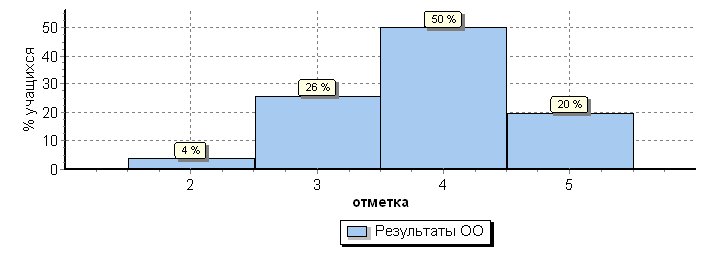 Распределение отметок по вариантамРаспределение отметок по вариантамРаспределение отметок по вариантамРаспределение отметок по вариантамРаспределение отметок по вариантамРаспределение отметок по вариантамРаспределение отметок по вариантамРаспределение отметок по вариантамРаспределение отметок по вариантамРаспределение отметок по вариантамРаспределение отметок по вариантамРаспределение отметок по вариантамРаспределение отметок по вариантамРаспределение отметок по вариантамРаспределение отметок по вариантамОтметкаОтметкаОтметкаОтметкаОтметкаВариантВариантВариантВариант2345Кол-во уч.1111161342422221712626КомплектКомплектКомплектКомплект213251050По школе  2015-20162016-20172017-20182018-2019Успеваемость95%88%98%96%Качество78%52%47%78%Обученность69%61%45%64%Статистика по отметкамСтатистика по отметкамСтатистика по отметкамСтатистика по отметкамСтатистика по отметкамСтатистика по отметкамСтатистика по отметкамСтатистика по отметкамСтатистика по отметкамСтатистика по отметкамСтатистика по отметкамСтатистика по отметкамМаксимальный первичный балл: 20Максимальный первичный балл: 20Максимальный первичный балл: 20Максимальный первичный балл: 20Максимальный первичный балл: 20Максимальный первичный балл: 20Максимальный первичный балл: 20Максимальный первичный балл: 20Максимальный первичный балл: 20Максимальный первичный балл: 20Максимальный первичный балл: 20Максимальный первичный балл: 20ООООООООООООООООООООООООООООООООООООООООВся выборкаВся выборкаВся выборкаВся выборкаВся выборкаВся выборкаВся выборкаВся выборкаВся выборкаВся выборкаРеспублика Саха (Якутия)Республика Саха (Якутия)Республика Саха (Якутия)Республика Саха (Якутия)Республика Саха (Якутия)Республика Саха (Якутия)Республика Саха (Якутия)Республика Саха (Якутия)Республика Саха (Якутия)Нюрбинский муниципальный районНюрбинский муниципальный районНюрбинский муниципальный районНюрбинский муниципальный районНюрбинский муниципальный районНюрбинский муниципальный районНюрбинский муниципальный районНюрбинский муниципальный район(sch146115) МБОУ "Нюрбинская НОШ №3"(sch146115) МБОУ "Нюрбинская НОШ №3"(sch146115) МБОУ "Нюрбинская НОШ №3"(sch146115) МБОУ "Нюрбинская НОШ №3"(sch146115) МБОУ "Нюрбинская НОШ №3"(sch146115) МБОУ "Нюрбинская НОШ №3"(sch146115) МБОУ "Нюрбинская НОШ №3"Общая гистограмма отметокОбщая гистограмма отметокОбщая гистограмма отметокОбщая гистограмма отметокОбщая гистограмма отметокОбщая гистограмма отметокОбщая гистограмма отметокОбщая гистограмма отметокОбщая гистограмма отметокОбщая гистограмма отметокОбщая гистограмма отметокОбщая гистограмма отметок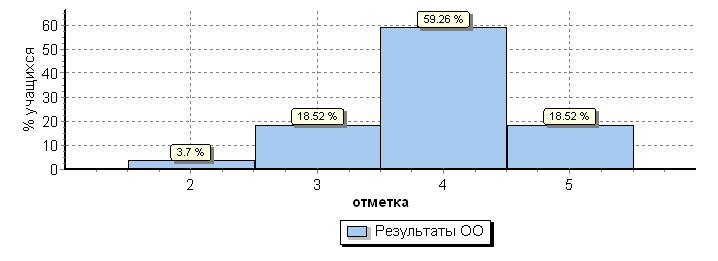 Распределение отметок по вариантамРаспределение отметок по вариантамРаспределение отметок по вариантамРаспределение отметок по вариантамРаспределение отметок по вариантамРаспределение отметок по вариантамРаспределение отметок по вариантамРаспределение отметок по вариантамРаспределение отметок по вариантамРаспределение отметок по вариантамРаспределение отметок по вариантамРаспределение отметок по вариантамОтметкаОтметкаОтметкаОтметкаОтметкаВариантВариантВариантВариант2345Кол-во уч.1111141772922221615325КомплектКомплектКомплектКомплект210321054По школе  2015-20162016-20172017-20182018-2019Успеваемость88%92%98%98%Качество41%48%63%84%Обученность45%50%56%575Районные олимпиадыРайонные олимпиадыРайонные олимпиады1 место2 место3 место2014-2015Попова Алина – 4в окр. мир.Егорова Юлия – 4б англ.яз.Попова Алина –4в р/яГригорьев Вова – 4в окр. мирЕгорова Юлия – 4б окр. мирИгнатьев Коля – 4а англ.яз.Герасимова Маша – 4а -  матем.Саввинова Диана -4б – я/я2015-2016Семенова Сайаана – 4б р/яЯковлев Роман – 4б анг/яЯковлев Роман – 4б р/яВасильева Анастасия – 4а я/сСеменова Сайаана – 4б анг/я2016-2017Семенов Айсен – англ.язык2017-2018Семенова Айта – 4а анг/яАлексеева Валерия – 4б окруж.мирАлексеева Валерия – 4б анг/я2018-2019Охлопков Кеша -4б окр.мирСаввинова Виолетта-4б р/яАндреев Егор-4в англ.языкИванов Айтал -3а англ.язык2 место в районном конкурсе «Математическая регата»Призеры районной олимпиады «Дьо5ур»: Саввинов Эльдар,4а, Федотова Герда, 4а, Андреева Анита, 4б, Васильев Гена, 4б.Егорова Кюннэй-4в окр.мирРегиональные олимпиадыРегиональные олимпиадыРегиональные олимпиады1 место4-10 места4-10 места2013-2014Английский язык – Николаева Виктория Русский язык: Саввинова  Диана(3б) – 4 место,Николаева Виктория (4б)– 7место;Якутский язык:Саввинова Диана (3б)- 7 место;Английский язык:Саввинова Диана (3б) – 7 местоРусский язык: Саввинова  Диана(3б) – 4 место,Николаева Виктория (4б)– 7место;Якутский язык:Саввинова Диана (3б)- 7 место;Английский язык:Саввинова Диана (3б) – 7 место2014-20151 – 3 места4-10 места4-10 места2014-2015Иванов Александр – 2а – 2-3 место Р/ЯБускарова Кира 2б – 2-3 место Р/ЯПопова Алина 4в – 2 место по Р\ЯЕгорова Юлия 4б – 3 место англ.яз.Игнатьев Коля 4а– 2 место англ.яз.Русский язык:Семенов Айсен (2б) – 7-9 местоСаввинова Диана (4б) – 6 местоЕгорова Юлия (4б) – 5 местоГерасимова Маша (4а) – 7 местоАнглийский язык:Иванов Александр (2а) – 7 местоСтепанов Дима (4в) – 7 местоГерасимова Маша (4а) – 7 местоСаввинова Аэлина (4а) – 7 местоМатематика:Бускаров Руслан (4в) – 5 местоЯкутский язык:Саввинова Диана (4б) – 4-5 местоРусский язык:Семенов Айсен (2б) – 7-9 местоСаввинова Диана (4б) – 6 местоЕгорова Юлия (4б) – 5 местоГерасимова Маша (4а) – 7 местоАнглийский язык:Иванов Александр (2а) – 7 местоСтепанов Дима (4в) – 7 местоГерасимова Маша (4а) – 7 местоСаввинова Аэлина (4а) – 7 местоМатематика:Бускаров Руслан (4в) – 5 местоЯкутский язык:Саввинова Диана (4б) – 4-5 место2015-20161-3 места4-20 места4-20 места2015-2016МатематикаАлексеев Вячеслав (3) -11 местоРусский языкСеменов Айсен  (3)– 9 местоАнглийский языкГригорьев Виктор (2А) – 10 местоСеменов Айсен (3) – 6 местоМатематикаАлексеев Вячеслав (3) -11 местоРусский языкСеменов Айсен  (3)– 9 местоАнглийский языкГригорьев Виктор (2А) – 10 местоСеменов Айсен (3) – 6 место2016-2017---2017-2018Иванова Малена по англ/яз 2 местоИванова Малена по англ/яз 2 место2018-2019Федотова Герда, 4а в десятку попала.Федотова Герда, 4а в десятку попала.Районные  олимпиадыРайонные  олимпиадыРайонные  олимпиады1 место2 место3 место2014 – 20151 место2 место3 место2014 – 2015Иванов Сергей (3а) окр.мир2014 – 2015В 10-ку лучших попали:В 10-ку лучших попали:В 10-ку лучших попали:В 10-ку лучших попали:2014 – 2015Математика:Русский язык:Якутский язык:Окружающий мир:2014 – 2015Иванов Сергей (3а)Иванова Наина (3в)Шангаев Нюргун (3б)Андреева Марина (3в)Данилова Сардана (3б)Миронова Полина (3а)2015 – 20161 место2 место3 место2015 – 2016---2015 – 2016В 10-ку лучших попали:В 10-ку лучших попали:В 10-ку лучших попали:В 10-ку лучших попали:2015 – 2016Математика:Русский язык:Якутский язык:Окружающий мир:2015 – 2016Семенов АйсенАлексеев СлаваАфанасьев Давид2016-20171 место2 место3 место2016-2017Семенова Айта (3а) англ.языкВасильева Настя (3а) я/яАлексеева Валерия (3б) англ.языкСеменова Айта (3а) р/я2016-2017В 10-ку лучших попали:В 10-ку лучших попали:В 10-ку лучших попали:В 10-ку лучших попали:2016-2017Математика:Русский язык:Якутский язык:Окружающий мир:2016-2017Семенова Айта (3а)Васильева Настя (3а)Босоева Анна (3б)2017-20181 место2 место3 место2017-2018Андреев Егор (3в) – окр.мирСлепцова Диана (3в) – р/яСаввинов Эльдар (3а) – матемОхлопков Кеша (3б) – окр.мирСаввинова Виолетта (3б) – р/яСаввинова Виолетта (3б) – окр.мир2018-20191 место2 место3 место2018-2019Якутский языкУшканова Элика, 3бЕфремова Наташа, 3вИванов Айтал, 3аТихонов Андрей, 3бРусский языкЕфремова Наташа,3вМатематикаНиколаева Настя,3аФакторы, способствующие или препятствующие выполнению задачиЗадачи школы на новый учебный год.Несистематическая работа с будущими олимпиадниками.  Для выявления олимпиадников ввести проведение школьной олимпиады в 1,2 классах в 3-4 четверти.Учителям 3-х классов по итогам районных олимпиад выявить детей для участия на следующий учебный год в районных олимпиадах по предметам.С начала учебного года целенаправленно вести работу с одаренными детьми. Для этого составить программу работы по предметам. Продолжить участие в региональной олимпиаде среди учащихся начальных классов в г. Вилюйске2014-2015НПК «Первый шаг»НПК «Первый шаг»НПК «Первый шаг»2014-20151 место2 место3 место2014-2015Игнатьев Коля 4 «а»Яковлев Роман «3в» Иванова Диана 1 «а»Горбатова Эвелина 1 «а»2014-2015НПК «Кэнчээри»НПК «Кэнчээри»НПК «Кэнчээри»2014-2015Егорова Юлия 4б2014-2015Региональная НПК «Кэнчээри»Региональная НПК «Кэнчээри»Региональная НПК «Кэнчээри»2014-2015Егорова Юлия 4б2014-2015Республиканская НПК «Олонхо быстыбат ситимэ»Республиканская НПК «Олонхо быстыбат ситимэ»Республиканская НПК «Олонхо быстыбат ситимэ»2014-2015Степанов Дима 4в2014-2015НПК «Ɵлбөт өрөгөй»НПК «Ɵлбөт өрөгөй»НПК «Ɵлбөт өрөгөй»2014-2015Алексеев Слава 2б2014-20151 Региональные НПК, посвященному 1-му востоковеду Е.Сидорову1 Региональные НПК, посвященному 1-му востоковеду Е.Сидорову1 Региональные НПК, посвященному 1-му востоковеду Е.Сидорову2014-2015Егорова Юлия 4б Афанасьева Айыына 1б – Юный исследователь.2015-2016НПК «Юный исследователь» с 1-3 классыНПК «Юный исследователь» с 1-3 классыНПК «Юный исследователь» с 1-3 классы2015-20161 место2 место3 место2015-2016Винокуров Никон 3 клАфанасьева Айыына 2 А2015-2016Семенов Айсен 3 кл2015-2016НПК «Открой в себе ученого»НПК «Открой в себе ученого»НПК «Открой в себе ученого»2015-2016Семенова Сайаана 4б – диплом 1 степениЯковлев Роман 4б – лауреатСеменова Сайаана 4б – диплом 1 степениЯковлев Роман 4б – лауреатСеменова Сайаана 4б – диплом 1 степениЯковлев Роман 4б – лауреат2015-2016Региональная НПК «Кэнчээри»Региональная НПК «Кэнчээри»Региональная НПК «Кэнчээри»2015-2016Васильева Настя 2а – 2 местоВасильева Настя 2а – 2 местоВасильева Настя 2а – 2 место2016 -20172-я юношеская районная НПК, посвященная ВОВ2-я юношеская районная НПК, посвященная ВОВ2-я юношеская районная НПК, посвященная ВОВ2016 -20171 место2 место3 место2016 -2017Семенов Айсен2016 -20171 Региональные НПК, посвященному 1-му востоковеду Е.Сидорову1 Региональные НПК, посвященному 1-му востоковеду Е.Сидорову1 Региональные НПК, посвященному 1-му востоковеду Е.Сидорову2016 -20171 место2 место3 место2016 -2017Слепцова Диана (2в)Афанасьева Айыына (2б)Потапова Сияна (3а)2016 -2017Районная НПК «Юные исследователи»Районная НПК «Юные исследователи»Районная НПК «Юные исследователи»2016 -20171 место2 место3 место2016 -2017Быдыгиева Алена (3а)Афанасьева Айыына (2б)Семенова Айта (3а)Потапова Сияна (3а)Винокурова Малена (2б)Харитонова Лилия (2в)2016 -20172016 -2017Районная НПК «Открой в себе ученого»Районная НПК «Открой в себе ученого»Районная НПК «Открой в себе ученого»2016 -20171 место2 место3 место2016 -2017Афанасьев Давид (4)2016 -2017Районная НПК «Кэнчээри»Районная НПК «Кэнчээри»Районная НПК «Кэнчээри»2016 -20171 место2 место3 место2016 -2017Андреева Анита (2б)Иванов Саша (4)Охлопков Кеша (2б)Охлопкова Сардана (3а)2016 -2017Региональная НПК «Кэнчээри»Региональная НПК «Кэнчээри»Региональная НПК «Кэнчээри»2016 -20171 место2 место3 место2016 -2017Иванов Саша (4)Охлопкова Сардана (3а)Охлопков Кеша (2б)2017 - 2018III юношеская районная НПК, посвященная 100-летию Великой Октябрьской революции и 75-летию начала контрнаступления Сталинградской битвыIII юношеская районная НПК, посвященная 100-летию Великой Октябрьской революции и 75-летию начала контрнаступления Сталинградской битвыIII юношеская районная НПК, посвященная 100-летию Великой Октябрьской революции и 75-летию начала контрнаступления Сталинградской битвы2017 - 20181 место2 место3 место2017 - 2018Григорьев Витя, 4а2017 - 2018Районная НПК «Юные исследователи»Районная НПК «Юные исследователи»Районная НПК «Юные исследователи»2017 - 20181 место2 место3 место2017 - 2018Андреев Егор (3в)Слепцова Диана (3в)Тихонов Андрей (2б)2017 - 2018Ушканова Элика (2б)Колодезникова Ювена (1а)2017 - 2018Районная НПК «Открой в себе ученого»Районная НПК «Открой в себе ученого»Районная НПК «Открой в себе ученого»2017 - 20181 место2 место3 место2017 - 2018Потапова Сияна (4а)Быдыгиева Алена (4а)Иванов Айтал (4б)2017 - 2018Семенова Айта (4а)Кычкин Иван (4а)2017 - 2018Григорьев Витя (4а)2017 - 2018Районная НПК «Кэнчээри»Районная НПК «Кэнчээри»Районная НПК «Кэнчээри»2017 - 20181 место2 место3 место2017 - 2018Быдыгиева Алена (4а)2017 - 2018Региональная НПК «Кэнчээри»Региональная НПК «Кэнчээри»Региональная НПК «Кэнчээри»2017 - 20181 место2 место3 место2017 - 2018Быдыгиева Алена (4а)Андреева Анита (3б)2018-2019Районная НПК «Юные исследователи»Районная НПК «Юные исследователи»Районная НПК «Юные исследователи»2018-20191 место2 место3 место2018-2019Ушканова Элика, 3бКолодезникова Ювена, 2аИванова Милена, 4б2018-2019Седалищев Эрсан, 4аАнтонов Витя, 1аИванов Эдик, 4бТихонова Айна, 4а поощрениеКондратьева Элина, 1бФакторы, способствующие или препятствующие выполнению задачиЗадачи школы на новый учебный год.Не все учителя, классные руководители занимаются с учащимися научно практической деятельностью.Всем классным руководителям 1-4 классов обязать подготовку к НПК 1-4 учащихся.№Ф.И.О. учителятемаОрганизатор  курсов (ИРОиПК, СВФУ, иные1Апросимова Туяра СергеевнаИнклюзивное образование как ресурс коррекционно-развивающего обучения 72 чВПК им Н.Г.Чернышевского2Алексеева Алена НиколаевнаСистемно-деятельностный подход в образовании: от планируемых результатов к формированию конкурентноспособной личности 72чКазанский универститет3Гагарина Эльза ГригорьевнаСистемно-деятельностный подход в образовании: от планируемых результатов к формированию конкурентноспособной личности 72 ч Казанский универститет 4Десенко Ирина НиколаевнаСистемно-деятельностный подход в образовании: от планируемых результатов к формированию конкурентноспособной личности 72 ч Казанский универститет 5Егорова Ульяна ГеннадьевнаСистемно-деятельностный подход в образовании: от планируемых результатов к формированию конкурентноспособной личности 72 ч Казанский универститет 6Иванова Наталья Владимировна Инклюзивное образование как ресурс коррекционно-развивающего обучения 72 чВПК им Н.Г.Чернышевского7Игнатьева Валентина СемёновнаСпецифика преподавания английского языка с учетом требований ФГОС 72чдистанционно, ИНФОУРОК8Кузьмин Петр ПетровичЭффективный контракт в ОУ8Кузьмин Петр ПетровичСистемно-деятельностный подход в образовании: от планируемых результатов к формированию конкурентноспособной личности 72 ч Казанский универститет 9Семенова Ефросинья МихайловнаИнклюзивное образование как ресурс коррекционно-развивающего обучения 72 чВПК им Н.Г.Чернышевского10Спиридонова Октябрина КонстантиновнаЭффективные модели инновационной пед-практики в условиях реализации ФГОС, 16.01 по 19.01.2018 40чИРО и ПК11Охлопкова Евгения Геннадиевна Современная система партнерства дошкольного, школьного и дополнительного образования 144чКазанский универститет, г.Казань№ФИО учителяКатегория Присвоена категория1.Жильцова Марина ИвановнаБазовая СЗД2.Петрова Татьяна АлександровнаБазовая СЗД3. Игнатьева Валентина Семеновна1 категорияВысшая категория4Егорова Ольга ЕгоровнаСЗД1 категория№ п/пФИОДолжность, совмещениешкольныйрайонныйрегиональныйреспубликанский1. Иванова Варвара АлександровнаКл.рук. 4 а / учитель нач.кл. -Неделя «Золотая осень»- Откр урок як.яз,  лит чт2. ВинокуроваИзамираАлександровнаКл.рук. 4в  / учитель нач.кл.- Неделя «Золотая осень»-Открытый урок  по якутскому языку, лит чт на я/я, матем-Распространение опыта в рамках районного установочного семинара «От практики – к реальности» среди детей с ОВЗ и инвалидностью 1ноября 2018 г. Нюрба- Мастер-класс «Использование практико-ориентированного проекта «Киhи айыл5а о5ото» во внеклассной работе» в г.Вилюйск, март 2019-Мастер-класс «Использование практико-ориентированного проекта «Киhи айыл5а о5ото» во внеклассной работе» в рамках конкурса «Серебряный пеликан-2019», март 2019- Открытый урок «Экологическая безопасность» в рамках конкурса «Серебряный пеликан-2019», март 2019- Респ педчтения, посвященные к 125-летию С.Н. Донского-1 с докладом на тему  «Киhи айыл5а о5ото», 2018-проф конкурс мастерства «Серебряный пеликан» 3.Егорова Ульяна ГеннадьевнаКл рук 3в / учитель нач.кл.- неделя русск яз-откр урок по р/я, матем и лит чт на я/я-Авторский семинар «Ийэ тылынан иитиллэбит, Саха тылынан сайдабыт» на районном уровне.•	Открытый урок•	Квест-игра•	Мастер-класс «Тереебут тыл абылана уерэх ситимигэр»- Мастер-класс «Сомо5о домо5у уерэтии» на городском мероприятии «День наставника»-Мастер-класс по обмену опытом  в 2 школе г.Вилюйска «Тереебут тыл абылана уерэх ситимигэр»4Апросимова Туяра СергеевнаКл. рук 1 а-Неделя матем-неделя семьи-Откр ур по адаптации-Откр урок по р/я, лит чт и матем5. Петрова Татьяна АлександровнаКл. рук. 1б класса- Неделя ИЗО и технологии.-Откр ур по адаптации-Откр по мат, лит чт и я/я, ИЗО6. Десенко Ирина НиколаевнаКл.рук. 2 б / учитель нач.кл.- Неделя матем 7. Охлопкова ЕвгенияГеннадьевнаКл.рук.2 а кл/ учитель нач.кл.- неделя русск яз- Откр ур по матем, я/я, лит чт -Авторский семинар «Ийэ тылынан иитиллэбит, Саха тылынан сайдабыт» на районном уровне.•	Открытый урок•	Квест-игра•	Мастер-класс «Тереебут тыл абылана уерэх ситимигэр»- Распространение опыта в рамках районного установочного семинара «От практики – к реальности» среди детей с ОВЗ и инвалидностью 1ноября 2018 г. Нюрба- Респ педчтения, посвященные к 125-летию С.Н. Донского-1 с докладом на тему  «Киhи айыл5а о5ото», 2018-проф конкурс мастерства «Серебряный пеликан»8. Иванова Наталья ВладимировнаКл.рук. 3 а / учитель нач.кл.-Неделя окр мира-откр ур по р/я, лит чт, матем9.СемёноваЕфросиньяМихайловнаКл.рук. 3 б / учитель нач. классов-Неделя окр мира-Откр ур по р/я, матем, окр миру, лит чт10Афанасьева ТатьянаВалерьевнасоц.педагог-правовая неделя-неделя семьи-откр урок лит чт в 4б классе-Распространение опыта в рамках районного установочного семинара «От практики – к реальности» среди детей с ОВЗ и инвалидностью 1ноября 2018 г. Нюрба- Распространение опыта на форуме родителей и педработников «Концептуальные направления абилитационной и реабилитационной педагогиги в ОУ НР» декабрь 2018 г. Нюрба«Работа с видео материалом» в рамках профессиональной встречи  по обмену опытом работы «Новый формат общения» в г. Вилюйск, март 2019;11Алексеева АлёнаНиколаевнапедагог – библиотекарь- Месячник родного языка и письменности- неделя англ яз- Урок якутского языка в 4б кл- Урок литературного чтения на як.яз в 4б клОбмен опытом по проекту «Трёхъязичие в чтении», в рамках проф встречи по обмену опытом работы «Новый формат общения»12.Филиппов Роман ЕгоровичУчитель физической культуры-неделя патриотического воспитания13.Спиридонова Октябрина КонстантиновнаУчитель ОМРК-Урок ОМРК 4б кл- конкурс професс мастерства «Я и мой наставник»- Защита образовательного проекта «Сайдыы уктэлэ» в г.Вилюйск, март 2019- конкурс професс мастерства «Я и мой наставник»14Егорова Ольга ЕгоровнаУчитель технологии и ИЗО1.Неделя ИЗО и технологии. 2.Урок по ИЗО 3 а кл15.Жильцова Марина Ивановна Учитель музыки-неделя музыки- откр урок-музыки 2б кл16Табырынова Людмила ЮрьевнаУчитель музыки17. Игнатьева Валентина Семеновна Учитель английского языка -неделя англ яз-Урок английского языка 3 «В» и 2 «б» классе-Авторский семинар «»=откр урок=мастер класс=интегр урок по а/я и я/я- Мастер-класс на городском мероприятии «День наставника»18Иванов Геннадий ИгнатьевичУчитель физической культуры.-неделя патриотического воспитания -Открытый урок.4 «в» и 2 «а» кл19Гагарина  Эльза ГригорьевнаУчитель начальных классов-неделя музыки- Проект «Мин сахабын» Месячник якутского языка и литературы- Урок математики в 4б классе- конкурс професс мастерства «Я и мой наставник»- Защита образовательного проекта «Сайдыы уктэлэ» в г.Вилюйск, март 2019- конкурс професс мастерства «Я и мой наставник»20Панкратова Мария ЮрьевнаПДО-правовая неделя«Работа с видео материалом» в рамках профессиональной встречи  по обмену опытом работы «Новый формат общения» в г. Вилюйск, март 2019;Статистические данные на 10 класс комплектов:1кл.- 2;  2 кл.- 2;   3 кл - 3;   4 кл. - 3На начало учебного года (сентябрь)На конец учебного года (май)Кол-во обучающихся211210мальчиков10098девочек111112Дети – сироты00Дети, находящиеся на попечении родственников1 (опека)4 (нотр.согл)2 (опека)3 (нот. согл.)Дети - инвалиды11Полная семья154154Зарегистрированный брак129129Гражданский брак2525отчим2222мачеха11бесстатусный1-Многодетная семья100101Малообеспеченная семья92+5(опека)94+5 (опека)Неполная семья5252Потеря одного из родителя34Родители в разводе2726Матери-одиночки1919Отец-одиночка32рабочие54/8455 мам/82отцовслужащие107/36104 мам/36 отцовЧП/ИП3/133 мам/13 отцовпенсионеры3 отцов2 мам/3 отцовинвалиды1 мама1мамастуденты1 мама1мамабезработные25/1325 мам/12 отцовПо уходу за ребенком44Образование: высшее98/4197 мам/ 41 отецНеоконченное высшее4/54 мам/4 отцаСреднее специальное48/4347 мам/ 43 отцан/ Среднее специальное2 мам2Нач.проф3 отца3среднее52/5954 мам/57 отцовНеполное среднее--В отдельных квартирах б/л9288ч/благоустроенное3635Арендуют жильё66В частных домах9088Ребенок состоящий на учете ИДН1-КДН--ВШК--Семья состоящая на учете ИДН--КДН--ВШК--ТЖС3 семьи4 семейв школеНа городском уровнеРайонныйуровеньРегиональный уровеньРеспубликанский уровеньМастер- класс Тимофеевой М.А., классного руководителя 4 «б» класса «Внутри классная работа по проекту «Утум»;Мастер-класс Винокуровой И.А., классного руководителя 4 «в» класса «Использование практико-ориентированного проекта «Киhи айыл5а о5ото» во внеклассной работе»;Охлопкова Е.Г., Егорова У.Г. – реализация проекта «Ученик года -2019»;В  «День открытых дверей в школе» - у всех учителей  открытые уроки для родителейАвторский семинар Тимофеевой М.А., классного руководителя 4 «б» класса Мастер - класс «Внутри классная работа по проекту «Утум»;Авторский семинар Игнатьевой В.С., учителя английского языка Мастер - класс «ВУД «Языковое портфолио»;Чиряева А.А., Охлопкова Е.Г., Егорова У.Г. – реализация проекта «Ученик года -2019»Егорова У.Г., Иванова Н.В., Семёнова Е.М., Панкратова М.Ю., Афанасьева Т.В. -  постановка сказки «Мертвая царевна»:- обладатели Гран При и номинация «Лучшая постановка» в районном конкурсе «Мүчүк»;- номинация «Лучшее оформление» в районном конкурсе театрализованных представлений «Синяя птица»;  Авторский семинар Егоровой У.Г., кл. руководителя 3 «в» класса и  Охлопковой Е.Г., классного руководителя 2 «а» класса «Ийэ тылынан иитиллэбит, Саха тылынан сайдабыт» на районном уровне:- Открытый урок- Квест-игра- Мастер-класс Егоровой У.Г. «Тереебут тыл абылана уерэх ситимигэр»- Мастер-класс Охлопковой Е.Г. «Использование практико-ориентированного проекта «Киhи айыл5а о5ото» во внеклассной работе»;Гагарина Э.Г., Спиридонова О.К..- дипломанты 1 степени  районного конкурса «Я и мой наставник», ноябрь 2018г.Мастер-класс Винокуровой И.А., классного руководителя 4 «в» класса «Использование практико-ориентированного проекта «Киhи айыл5а о5ото» во внеклассной работе» в рамках профессиональной встречи по обмену опытом работы «Новый формат общения» в г. Вилюйск, март 2019; Мастер-класс Панкратовой М.Ю., руководителя ПДО и Афанасьевой Т.В. , соцпедагога «Работа с видео материалом» в рамках профессиональной встречи  по обмену опытом работы «Новый формат общения» в г. Вилюйск, март 2019;Винокурова И.А., Охлопкова Е.Г. – Дипломанты2 степени на  Республиканских педагогических чтениях, посвященных к 125-летию С.Н. Донского-1 с докладом на тему  «Киhи айыл5а о5ото», 2018Мастер-класс Винокуровой И.А., классного руководителя 4 «в» класса «Использование практико-ориентированного проекта «Киhи айыл5а о5ото» во внеклассной работе» в рамках конкурса «Серебряный пеликан-2019», март 2019 (номинация «Учитель Творец»)Винокурова И.А.  – участие классного коллектива в республиканской акции «Бүлүү эбэбитин харыстыа5ын» (3 место; Егорова У.Г., Иванова Н.В., Семёнова Е.М. Панкратова М.Ю., Афанасьева Т.В. -  Лауреаты 1 степени в республиканском конкурсе «Маска» за постановку  сказки «Мертвая царевна».Гагарина Э.Г., Спиридонова О.К..- дипломанты 1 степени II республиканского конкурса «Я и мой наставник», апрель 2019г.Направленя Наименование ВУДФ.И.О.учителяклассЧисленностьзанимающихся Численностьзанимающихся Дети с ОВЗДети с ОВЗДети - инвалидыДети - инвалидыНаправленя Наименование ВУДФ.И.О.учителяклассвсегоИз них  девочекДети с ОВЗИз них девочкивсегоИз них девочкиобщеинтеллектуальное«По дорогам сказок» АТС1 «а» кл.2113----общеинтеллектуальное«Смекалка» АТС1 «а» кл.2113----общеинтеллектуальноеСонорПТА1кл, 4 кл.14/1513----общеинтеллектуальноеХабылык, хаамыскаПТА1-4 кл.22/25152---общеинтеллектуальноеКнижная страна ОЕГ2 «а» кл281722--общеинтеллектуальноеСонор ОЕГ2 «а»,3 «а»,3 «б» кл7/86----общеинтеллектуальноеВеселая математика ДИН2 «б» кл25133---общеинтеллектуальное«В стране сказок» ИНВ3 «а» кл.1782---общеинтеллектуальноеМир фантазии СЕМ3 «б» кл.191111--общеинтеллектуальноеЗанимат.грамматикаВИА4ые кл.1611--11общеинтеллектуальноеИйэ тыл ААН4ые кл.18/159----общеинтеллектуальноеМир логики (матем.)ИВА4-ые кл15/179----общеинтеллектуальноеКопилка знаний ИВА4 «а» кл.1861---общеинтеллектуальноеЗанимательная математика ГЭГ4 «б» кл.21101---общеинтеллектуальноеВ стране знаек ВИА4 «в» кл.22141111общеинтеллектуальноеРобототехника АТВ1-2 кл.18/1971---общеинтеллектуальноеЗанимат.англ-й ИВС1ые кл.4125----общеинтеллектуальноеЯзыковое портфолио ИВС2-4кл.144/1417312211общеинтеллектуальноеРобофестЕИВ3- 4 классы22общеинтеллектуальноеМир вокруг нас ЕУГ4 «б» кл.21101---общеинтеллектуальноеШахматыИГИ1-4 кл2272---общеинтеллектуальноеШашкиИГИ1-4кл381811--общекультурноеКиһи айыл5а о5ото   ОЕГ2 «а» кл.281722--общекультурноеƟбүгэ үгэһэ ДИН2 «б» кл.25133---общекультурное«Тɵрɵɵбүт дойдум» ИНВ3 «а» кл.1782---общекультурноеƟбүгэ үгэһэ СЕМ3 «б» кл191111--общекультурноеƟбүгэ үгэһэ ЕУГ3 «в» кл.1882 ---общекультурноеКНРС(Я) ИВА4 «а» кл.1861---общекультурноеКиһи айыл5а о5ото   ВИА4 «в» кл.22141111общекультурноеХорЖМИ, ТЛЮ1-4 кл1311022общекультурноехомусЖМИ3,4кл.8социальноеВолшебные пальчики ЕУГ2-3 кл.6/86----социальноеМир профессий ПТА1 «б» кл.2012----социальноеВолшебные петельки(вязание)АХН3 кл3-----социальноеСтупенька к моему я СЕМ4 «б» кл.21101---социальноеМудрая сова ПМЮ1-4 кл209/21011214411социальноеМаленький мастерПМЮ1,3 кл.42----социальное«Дьулуур»СОК2-4 классы26/2723----социальноеНепослушный язычокСКГ1-4 кл.2686спортивноеЛегкая атлетикаФРЕ1-4 кл.39/45192---спортивноеМини- ФутболИГИ2-4кл.4313---спортивноеРитмика АХН3 «б»,4 «б» кл.25141---Духовно-нравственноеПалитра красокЕОЕ1-4 кл.127/12563111--Духовно-нравственноеТанцевальныйПВГДуховно-нравственноеФолькл. анс. «Харысхал»ГЭГ1-4кл.28/3016----классКл. рук.НДШИНДШИДЮСШДЮСШМАУ ДО ЦДНТТМАУ ДО ЦДНТТКЦ «Кыталык»КЦ «Кыталык»итогоитогоклассКл. рук.Началоуч.годаКонец уч.годаНачалоуч.годаКонец уч.годаНачалоуч. годаКонец уч.годаНачалоуч. годаКонец уч.годаНачалоуч.годаКонец уч.года1 «а» классАТС11112420661 «б» классПТА00121200242 «а» классОЕГ334328280035342 «б» классДИН232413015113 «а» классИНВ11135400783 «б» классСЕМ33000000333 «в» классЕУГ2233770112134 «а» классИВА542233001094 «б» классГЭГ5511331110104 «в» классВИА76112222023031итого29281620727635120129КлассыКол-во учащихсяОРВИБронхитыБронхиальная астмаЖКТТрахеит, тонзиллитветряная оспаОбращение к зубномуДерматитХирургичНа приеме у  врачаотитсосудис, нефритРЭПИтогоНет пропусков1 а211141182123931 б201863423135822 а28162214122114142 б 252734262212227143 а1816101215124713 б19101121131973 в1816321331514424 а189171212144 б2118421013134244 в229562111231408Итого210150381117136823514782342239№МероприятияклассПримечание 1 Классный час «Безопасность» в рамках Всероссийских открытых уроков по ОБЖ1 а, 1 б, 2 а, 2 б, 3 а, 3 б, 3в, 4а, 4б, 4 вПанченко С.И., инспектор ГИМС2Урок доброго общения «Будь всегда вежливым» «Доставляй людям радость добрыми делами»1 А21 чел.3Классный час «Что значит дружить?»1а, 1 б,41 чел.4Беседа «Телефон доверия и социальные службы»1 а21 чел.5Беседа «Поведение в школе»1а, 1б41 чел.6Беседа «Мир и спокойствие»1 а21 чел.7Классный час «Ценность человеческой жизни»1 б, 4а38 чел.8Классный час «Будь всегда вежливым» 1 б20 чел.9Беседа «Ваши  добрые поступки»1 б20 чел.10Классный час «Будем добрее»1 б20 чел.11«Мои чувства.  Радость» (тренинги, игры)1 б20 чел.12Внеклассное мероприятие «Ежели вы вежливы…»1 б20 чел.13Беседа «Уважай старших»2 а27 чел.14Классный час «Когда «можно» и «нельзя»2 а, 4 в49 чел.15Классный час «Как устроена обида»2 а, 4в49 чел.16Классный час «Что такое хорошо и что такое плохо»2а, 2 б, 3в, 4в92 чел.17Классный час Что такое толерантность»2 а, 4в49 чел.18Классный час «Мы все похожие и разные. Познаю других»2а, 4в49 чел.19Классный час «Конфликт и способы его разрешения . Учимся дружить»2а27 чел.20Беседа «Вредные привычки»2а27 чел.21Классный час «Добрым быть лучше, чем злым, завистливым и жадным»2а, 4в49 чел.22Классный час «Права и обязанности школьника/ребенка»2б, 3б43 чел.23Классный час «Добро и зло в человеческом мире»2б25 чел.24Классный час «Устав – закон школьной жизни»2б25 чел.25Беседа о нормах поведения 2б25 чел.26Беседа «Совесть – не писанный нравственный закон  человека»2б25 чел.27Классный час « Правила поведения в экстремальной ситуации»2б25 чел.28Классный час «Обман и его последствия»2б25 чел.29Классный час «Хорошие и плохие черты характера»2б25 чел.30Классный час «Какого человека можно назвать культурным?» 2б25 чел.31Беседа «Правда и ложь»2 б25 чел.32Классный час «О невежах и вежливости»2б25 чел.33Классный час «Скажи «нет» вредным привычкам»3а, 4а35 чел.34Классный час «Учимся дружить»3а, 4а35 чел.Беседа –диалог «О нормах поведения» 3а18чел.Классный час «Хочу знать свои права»3а18 чел.Классный час «Драка – это плохо или хорошо»3а18 чел.Классный час «Добрые дела, волшебные слова»3а18 чел.Классный час «вежливы слова и поступки»3а18 чел.Классный час «Я выбираю жизнь»3б18 чел.Классный час «Культура общения этика и этикет»3б18 чел.Классный час «Опасные и безопасные ситуации»3б18 чел. «Мы дружный класс» (игры на доверие)3б18 чел.Классный час «Что такое ответственность»3б18 чел.Классный час «Взаимопонимание в классе»3б18 чел.Классный час «Я и другие. Я глазами других»3в18 чел.Классный час «Учимся снимать усталость»3в18 чел.Встреча с помощником прокурора4б21 чел., помощник прокурора Кондаковой А.С.Встреча со школьным инспектором 4б21 чел.,  Школьный инспектор  Макарова М.С.Классный час «Правила, обязательные для всех»4в22 чел.Беседа «Наши обязанности»,  4в22 чел.Классный час «Я чувствую себя счастливым, когда…4в22 чел.Беседа «Правила жизни честного человека»4 в22 чел.Классный час «Считаете ли вы себя культурным человеком»4в22 чел.Классный час «Не стесняйся доброты своей»4в22 чел.Классный час «Что сильнее: кулак или слово»4в22 чел.Участие учащихся  на Первенстве учащихся с ОВЗ9 учащихсяАпросимов Е. занял 3 место по челночному бегуКонкурс рисунков по теме «Улыбка твоей матери» (среди детей с ОВЗ)3 работыАпросимов Е. занял 3 место Проведение акции «Протяни руку помощи»10 классовСбор школьных принадлежностей для детей из малодоходных семейЛьготный проезд на общественном транспорте (автобусе) детей из малодоходных и многодетных семей30 чел. Пользовались проездом в холодное время года Посещение на дому 18 посещений на дому, из них 7 совместно с социальным педагогом, 18 совместно с председателем родительского комитета класса«Ответственность родителей во время каникул» (инструктаж для родителей).1-4 класс210 учащихся - общешкольное родительское собрание на тему: «Воспитанием дитя занимайся не шутя…» Родители всех 10 классовРод. собрание состоялось 7 сентября 2018 года.- общешкольное родительское собрание на тему: «Насвай» родители 4-х классов, педагогиРод. собрание состоялось 19 октября 2018 года с участием специалистов реабилитационного центра «Арчы» Токусаровой Т. М., Обоевой А.М.Заседания совета по профилактике3 заседанияИгра по станциям «Желтый лист»10  кл.209 чел., сентябрь 2018 г.Веселые старты   «Мама, папа и я – спортивная семья»10 класс20 родителей, 10 учащихся и болельщики.«Ценность человеческой жизни»4  «б» кл.21 чел«Скажи - Нет вредным привычкам» 3 «а» кл.4 «а» кл.18 чел.18 чел.«Личная гигиена школьника» 3 «а» кл.18 чел.«Режим дня и занятия спортом»3 «в» кл.18 чел.«Секреты здоровья»3 «б»18 чел.«Я выбираю жизнь»3 «б» кл18 чел.Классное родительское собрание «Возрастные особенности» 3 «б» кл.14 родители (кл. родсобрание с приглашением психолога)Игровые тренинги на сплочение коллектива 1-е  клУчащиеся первых классов«Быстрый бутерброд до добра не доведет»4 «в» кл.2 «а» кл.21 чел.27 чел.«Урок доброго общения»1 «а» кл.21 чел.«Мое внутреннее состояние» 3 «в» кл.18 уч.Игра «Пожелания на ладонях»3 «б» кл.18 чел«Учимся выигрывать и проигрывать»4 «в» кл.22 чел«Учимся дружить»4 «в» кл22 чел.«Жизнь как чудо»3 «в» кл.18 чел.«Между нами, девочками»3 «в» кл.8 челРодительское собрание «Профилактика аутоагрессивного поведения несовершеннолетних» 3 «в» кл.14 чел., (родсобрание с приглашением психолога)«Учимся дружить»3 «а» кл.16 чел«Как устроена обида»2 «а» кл.28 чел.«Что такое хорошо и что такое плохо?»2 «а» кл.28 чел.Родительское собрание «Профилактика ПАВ» 2 «а» кл.22 чел.«Зеленый свет – здоровый свет»2 «а» кл.28 чел.«Ценности человеческой жизни»4 «а» кл.17 чел.«Добрые руки человеческой жизни»2 «б» кл.24 чел.Общешкольное родительское собрание на тему «О сохранении здоровья и жизни обучающихся в зимне-весенний период», приглашенные – педиатр Денисова Л.М, нарколог – Максимова В.В., инструктор ОГПС – Габышева С.Ю., Из 10 классов110 родителей, 26. 01. 2019 годаОбщешкольное итоговое родсобрание на тему «Эффективное взаимодействие школы семьи и общественности по профилактике правонарушений среди несовершеннолетних», приглашенные – заместитель председателя КДН и ЗП – Алексеева М.В., ответственный секретарь КДН и ЗП – Никифоров И.В. Из 10 классов93 родителя,     12. 04. 2019 года28.05.2019 года общешкольное итоговое родсобрание на тему «Скоро каникулы!»              с приглашением помощника прокурора Кондакова А.С.; испектор ПДН,  майор полиции – Петрова Е.Е.Из 10 классов  111 родителейРодительское собрание «Психологический тренинг для родителей», 2 «а» класс10 родителей провела Васильева Л.А. – психолог, 22.05.2019 годаИнформирование родителей и педагогов при помощи ватсапа, на сайте школы по проводимым акциям и профилактике заболеванийПроведено анкетирование родителей по теме "Удовлетворенность качеством образовательного процесса"Из 10 классов143 родителяв течении года работал ВУД правовой направленности «Мудрая сова»10 классов210 учащихсяВ течении года с детьми с нарушениями речи работал логопед Саввинова К.Г.7 учащихся кл. час «Первая помощь при обморожениях»1а кл. 21 учащихсякл. час «От чего мы болеем. Охрана здоровья»1а кл.21 учащихсяБеседа  «В мире спокойствия »1а кл.21 учащийся Кл. час «Первая помощь при укусах насекомых»1а кл.21 учащийсякл. час «Будем добрее»1б кл20 учащихсякл. час «Мои чувства. Радость» тренинг, игры1б кл20 учащихсябеседа «Вредные привычки»2а кл.28 учащихсякл. час «Не стесняйтесь доброты своей»2а кл.28 учащийся час  здоровья «Добрым быть приятней, чем злым, завистливым и жадным»2 а кл.28 учащийсякл. час «Совесть - не писанный нравственный закон человека»2 б кл.25 учащихсякл.час «Правила поведения в экстремальной ситуации»2 б кл.25 учащийсякл. час «Обман и его последствия»2 б кл.25 учащихсякл. час «Хорошие и плохие черты характера»2 б кл.25 учащихсякл. час «Детская агрессия»3а кл18 учащихсякл. час «Скажи «Нет» вредным привычкам»3 а  кл18 учащихсякл. час «Что такое ответственность»3б кл18 учащихсяКл. час: «В гостях у чистюльки»3б кл18 учащихсяКл. час  «О вреде табака»3в кл18 учащихсякл. час «В поисках хорошего настроения»3 в кл.18 учащийсяКл. час: «В гостях у чистюльки»3 в кл18 учащихсябеседа «Вредные привычки»4 а  кл.18 учащийсяКл. час «В мире прекрасного»4 а кл.18 учащийсякл. час «Встреча со школьным инспектором»4 б кл.21 учащийсяПсихологический тренинг по адаптации 4 б кл.21 учащийсяКл. час «Я чувствую себя счастливым, когда…»4 в кл.22 учащийсяКл. час «Добрым быть приятней, чем злым, завистливым и жадным»4 в кл.22 учащийсяИгра «Светофор  здоровья»4 в кл.22 учащихся Кл. час «Гигиена летом и ее значение»4 в кл. 22 учащихсяВеселые старты на свежем воздухе «Ура! Каникулы.»Из 10 классов60 участников + болельщикиОздоровительный выход на природу и спортивное соревнование «Папа и я»10 классов 210 учащихся, 10 пап, + болельщики-мамы, классные руководители, учителя физической культуры, зам. дир. по ВР, соцпедагог, педагог-библиотекарь, педагог дополнительного образования, учителя - предметникиПроведение профилактических прививок МедработникОрганизация летнего отдыха Зам. Директора по ВР, социальный педагога35 учащихся в лагере «Кустук»Распространение опытаКПК и семинарытестыАфанасьева Т.В. Распространение опыта в рамках районного установочного семинара «От практики – к реальности» среди детей с ОВЗ и инвалидностью 1ноября 2018 г. НюрбаУдостоверение ГБУ РСЯ «Центр социально-психологической поддержки семьи и молодежи» «Профилактика аутоагрессивного поведения» г. Якутск 27.03. 2019 рег. № 83/1477Финансовая грамотность май 2019 – Всероссийский финансовый зачет: сертификаты Базовый уровень, Начальный уровеньАфанасьева Т.В. Распространение опыта на форуме родителей и педработников «Концептуальные направления абилитационной и реабилитационной педагогиги в ОУ НР» декабрь 2018 г. Нюрба Удостоверение ООО «Инфоурок» по программе повышения квалификации «Система образовательной организации НОО в условиях реализации ФГОС», г. Смоленск , 29 ноября – 26 декабря 2018, рег. 42041     ПК 00041994Международный Большой этнографический диктант, 2018 год – сертификат Афанасьева Т.В. «Работа с видео материалом» в рамках профессиональной встречи  по обмену опытом работы «Новый формат общения» в г. Вилюйск, март 2019;Сертификат   за участие в авторском семинаре районного уровня, учителей начальных классов МБОУ «Убоянская средняя школа» Кирилловой И. А и Егоровой Р. П. «Формирование читательской компетентности у младших школьников в урочной и внеурочной деятельности» 30.01.2019,  г. НюрбаСертификат подтверждающий успешное прохождение тестирования по теме «Социально-педагогическое сопровождение образовательного процесса» 06.11.2018, ООО «Инфоурок»НаградыНаградыНаградыНаградыАфанасьева Т.В.ШкольныйРайонныйРодителиАфанасьева Т.В.Грамота за качественные съемки мероприятий, выпуск видео, фотоматериалов и в связи с Новым 2019 годом!       27 декабря 2018 гБлагодарственное письмо МКУ «УО НР» выражает благодарность за организацию и проведение Районного Первенства среди детей с ОВЗ,        27 марта 2019Благодарственное письмо от родителей 4 «в» класса, май 2019гмероприятие1а кл.АТС1 б кл. ПТА2а кл. ОЕГ2бкл. ДИН, ЕОЕ3а кл. ИНВ3б кл. СЕМ3в кл.ЕУГ4а кл. ИВА4б кл. ГЭГ4в кл.ВИАЗолотая осень «Дары природы»участие1 местоучастиеучастиеучастиеучастиеучастиеучастие2 местоучастие«День Дубдёра»гардеробгардеробДублёры- учителяДублёры- учителяДублёры- учителяДублёры- учителяДублёры- учителяДублёры- учителяДублёры- учителяДублёры- учителяБрейн-ринг «Знатоки права»Не приняли участие3 местоучастие1 местоНе приняли участиеучастиеучастиеучастие2 местоучастие«Муҥха»-------участиеучастиеучастиеНовый год(мульт-герои, спонсорство)участиеучастиеучастиеучастиеучастиеучастиеучастиеучастиеучастиеучастиеВыставка родителей в рамках недели технологии6 участниковНе приняли участие1 участник5 участников3 участника2 участника12 участников1 участник1 участник6 участниковИнтеллектуальный семейный конкурс «ТОК»участиеНе приняли участие2 местоучастие1 местоучастиеучастиеучастиеучастие3 место«Кэрэ Куо» (авангардная мода)участиеучастиеучастиеНе приняли участиеучастие1 местоучастиеучастие«Мама, папа и я – спортивная семья»2 место1 место2 место3 место1 местоСмотр строя и песни (формы)2 место3 место1 место Номинация «Лучший командир»3 местоучастиеучастие3 местоучастие1 местоНоминация «Лучший командир»2 место«Папа и я»2 местоучастиеучастиеучастиеучастие3 местоучастие1 местоучастиеучастие«Портфолио выходного дня»районный родительский форум «Время семье, время семьи!»  №мероприятияучастникирезультатпримечаниеШкольныеШкольныеШкольныеШкольные1.Общешкольная линейка, посвящённая Дню Знаний.обучающиеся, учителя, родителивручены 1-классникам значкиНеделя «Золотая осень» (отв. ВИА, ТМА)Неделя «Золотая осень» (отв. ВИА, ТМА)Неделя «Золотая осень» (отв. ВИА, ТМА)Неделя «Золотая осень» (отв. ВИА, ТМА)2Конкурс «Большая выручка»Вся школа1 место – 1б класс;2 место – 4б кл.3Конкурс «Самый зелёный класс»Вся школа4Игра по станциям «Жёлтый лист»Вся школа«Абсолютный Победитель» - 4 «А» класс (ИВА)Остальные классы номинации5Выставка «Чудеса с огорода»1 «а» кл. – 5; 1 «б» кл. – 1; 2 «а» кл. – 9; 2 «б» кл. – 2; 3 «а» кл. – 1; 3 «б» кл. – 3; 3 «в» кл. – 1; 4 «а» кл. – 2;4 «б» и 4 «в» кассы не приняли участие.Неделя «Музыки» (отв. ЖМИ,Неделя «Музыки» (отв. ЖМИ,Неделя «Музыки» (отв. ЖМИ,Неделя «Музыки» (отв. ЖМИ,Неделя «Музыки» (отв. ЖМИ,6Викторина «Музыка»2 «а» и 3 «а» - по 2 победителя7Общешкольный конкурс «Угадай мелодию», 4 октября 2018г. (10 родителей, 10 учащихся)Все классы приняли участие 1 место – 3 «б» кл.;2 место – 3 «а» кл.;3 место – 4 «б» класс8Школьная олимпиада по английскому языку, 09.10.2018г3 а кл- 4чел; 3б кл. – 4 чел; 3 в кл. - 4 чел.; 4 а кл. -16 чел.; 4б кл. -19 чел.; 4в кл. – 17 чел.Итого: 64 учащихсяСреди 3 классов:Егоров Марат, 3а кл.  - 1 место;Иннокентьева Мичийэ, 3а кл. – 2 место; Ксенофонтова Амелия, 3б кл. – 3 место;Среди 4 классов:Андреев Егор,4в кл. - 1 место; Егорова Кюнняй, 4в кл. – 2 место; Охлопков Кеша, 4б кл. - 3 место9Школьная олимпиада по математике, 11.10.2018г.4а кл. – 16 учащихся;4б кл. – 20 учащихся;4в кл. – 17 учащихсяИтого 53 учащихсяСаввинов Эльдар, 4а кл. – 1 место; Федотова Снежанна, 4в кл. – 2 место; Афанасьева Айыына,4б кл. – 3 место10Олимпиада по заданиям СВОШ по математике, октябрь 2018г.4а кл. – 6 учащихся;4б кл. – 6 учащихся;4в кл. – 6 учащихся____________Итого: 18 учащихся1 место- Егорова Кюнняй, 4в кл.;2 место – Саввинов Эльдар, 4а кл.;3 место – Саввинова Ньурбина, 4в кл.11Школьный этап ВСОШ по русскому языку среди 4-х классов1 место – Саввинова Виолетта , 4б кл.; Иванова Милена, 4б кл., Саввинова Юлия, 4в кл.12Участие в выставке, посвященной 100-летию Комсомола.     24.10.2018гПриняли участие: 1а – 1;1б -1;2а – 8; 3б – 4;3в – 3;4а -2;4б – 2;4в – 8Итого: 29 учащихся1а – Охлопкова Даяна;1б – Семёнов Виталий;2а - Иванова Юлиана, Бускаров Валера, Иванова Вероника, Кириллин Тимур, Петрова Алеся, Семёнов Саша, Ли Костя, Иванова Карина Афанасьевна;3б – Петров Элан, Семёнов Кирилл,  Тартыева Вика, Яндреева Ксения;3в – Ефремова Наташа, Егорова Айыына, Татаринова Сандаара;4 а – Саввинов Эльдар, Петров Роман;4б – Афанасьева Айыына,  Алексеева Ангелина; 4в - Андреев Егор, Егорова Кюнняй, Федотов Ян, Саввинова Ньургуяна, Яндреева Карина, Егорова Вера, Дохова Соломонида, Слепцова Диана 13Общешкольные соревнования «Мама, папа и я – спортивная семья»Среди 1-2х классов: 1 место – 2 «б» класс; 2 место – 2 «а» класс;Среди 3-4х классов: 1 место – 4 «б» класс; 2 место – 3 «а» класс;3 место – 3 «в» класс14Конкурс сочинений «Мамочка милая моя»06.11.2018г.Приняли участие:3а – 4;3б – 2;3в – 6;4а – 4;4б – 6;4в – 3Итого: 253а – Аргунова Алина, Мачанов Дьулус, Егоров Марат, Иннокентьева Мичийэ;3б – Михайлова Карина, Григорьев Стас;3в – Петрова Таня, Татаринова Сандаара, Егорова Валерия, Николаева Вилена, Ефимов Саша, Сельтюков Маркел;4а – Иванова Алияна, Дыбысовская Диана, Семёнова Туяна, Федотова Герда;4б -  Васильев Геннадий, Охлопков Кеша, Антонов Аввакум, Иванова Милена, Андреева Анита, Саввинова Виолетта; 4в – Федотов Ян, Егорова Кюнняй, Гурьев Владиан. 1 место – Васильев Геннадий, 4б кл.;2 место – Аргунова Алина, 3а кл.;3 место – Михайлова Карина, 3б кл.15Неделя права: Викторина «Знатоки права», 07.11.2018г1 «а» кл. – Иванова Даяна,Обоев Дима; 1 «б» кл. – Андреев Павлик, Петрова Юля; 2 «а» кл. – Васильева Лилия, Иванова Карина; 2 «б» кл. – Харламова Эля, кондратьев Артем1место – Васильева Лилия, 2 «а» кл.; 2 место – Иванова Даяна, 1 «а» кл.; 3 место – Кондратьев Артем, 2 «б» кл.15Конкурс стенгазет «Права и обязанности детей»1 место – 2 «а» и 3 «а» классы; 2 место- 4 «в» кл.; 3 место – 3 «б» кл.16Сочинения курэ5э «Мин тапталлаах ийиэм»Приняли участие: 3 учащихся3в – Егорова Айыына, 4а – Тихонова Айна, 4б – Казаков Кирилл3 место2 место1 место17Конкурс сочинений «Профессия моей мамы»Приняли участие: 4а - 2;4в – 5;4б - 4Итого: 11 учащихся4а – Амбросьев Харысхал, Федотова Герда;4в – Яндреева Карина, Молорова Алина, Слепцова Диана, Ефремова Регина, Харитонова Лилия4б – Афанасьева Айыына, Антонов Аввакум, Охлопков Кеша, Торохова Карина,1 место – Харитонова Лилия, 4в кл.;2 место – Амбросьев Харысхан, 4а кл.; 3 место – Ефремова Регина, 4в кл.18Конкурс сочинений «Мин дойдум киэн туттар чулуу дьонноро» өйтөн  суруйуу күрэ5э. 4а – Седалищев Эрсан,19общешкольное чтение «Уоланнар аа5ыылара»17.11.18г1 «а» кл. – Николаев Коля, Филиппов Айсен; 1 «б» кл. – Елисеев Аркадий; 2 «а» кл. – Елисеев Слава, Ли Костя; 2 «б» кл. – Алексеев Альберт; 3 «а» кл. – Слепцов Клим, Мочанов Дьулус; 3 «б» кл. – Тихонов Андрей; 3 «в» кл. – Неустроев Тимур, Александров Богдан; 4 «а» кл. – Седалищев Эрсан, Иванов Роберт; 4 «б» кл. – Антонов Вова, Иванов Эдик, Охлопков Кеша; 4 «в» кл. – Гурьев Владиан, Андреев Егор20Новый год: танцевальные номера и песни по мультикамВсе классы21Конкурс чтецов «Время чудес...» 19.01.2019г.Всего: 19 учащихсяСреди 1-2х классов: 1 место – Кондратьева Элина, 1б кл.; 2 место – Петрова Алеся, 2а кл.; 3 место – Саввинова Алёна, 1 б кл.; участники: среди 3-4хкл.: 1 место – Ксенофонтова Амелия, 3б кл.; 2 место – Яндреева Ксения, 3б кл.; 3 место – Михайлова Камелия, 3а кл.; участники: 22Общешкольный Шахматный турнир,26.01.2019г18 учащихся1 место- Охлопков Кеша, 4 б кл.; 2 место – Васильев Гена, 4б кл.; 3 место – Тартыева Вика, 3б кл.;участники:1 «а» - Иванова Дайаана; 2 «б» кл. – Федоров Толя, Фёдоров Тимур, Васильев Артём, Кондратьев Артём, Николаева Валерия; 3 «а» кл. - Алёшин Ролан, Слепцов Клим, Егоров Марат, Окоёмов Тимур; 3 «б» кл. – Егоров Дамир; 4 «а» кл. – Иванов Роберт, Ксенофонтов Толя, Николаева Настя; 4 «б» кл. – Алексеева Ангелина23Конкурс чтецов, среди мальчиков 1-4 классов к 220-летию А.С. Пушкина.09.02.2019г1 «а» кл. – 3;1 «б» кл. – 2;2 «а» кл. – 3;2 «б» кл. – 2;3 «а» кл. – 3;3 «б» кл. – 3;3 «в» кл. – 3;4 «а» кл. – 3;4 «б» кл. – 2;4 «в» кл. – 3Итого: 27 учащихся1 «а» кл.: Антонов Витя, Аргунов Данил, Обоев Дима; 1 «б» кл.: Семенов Виталий, Андреев Павел; 2 «а» кл.: Кириллин Тимур, Иванов Леонид, Александров Ярослав; 2 «б» кл.: Алексеев Алик, Кондратьев Артем; 3 «а» кл.: Слепцов Клим, Иванов Айтал, Окоемов Тимур; 3 «в» кл.: Ефимов Саша, Алексеев Вася, Неустроев Тимур; 3 «б» кл.: Тихонов Андрей, Семёнов Кирилл, Григорьев Стас; 4 «а» кл.: Иванов Валера, Иванов Роберт, Амбросьев Харысхал; 4 «б» кл.: Казаков Кирилл, Алексеев Коля; 4 «в» кл. : Егоров Витя, Афанасьев Артем, Андреев ЕгорСреди 1-2х классов: 1 место - Аргунов Данил, 1 «а» кл.;2 место – Алексеев Алик,2 «б» кл.; 3 место – Антонов Витя, 1 «а» кл.Среди 3-4х классов:1 место – Андреев Егор, 4 «в» кл.;2 место – Окоемов Тимур, 3 «а» кл.;3 место – Иванов Айтал, 3 «а» кл.24«Аман өс» куолу күрэ5э: 3-4 кылваастарга16.02.2019с.3 «а» кл. -1; 3 «б» кл. – 3; 3 «в» кл. – 1;4 «а» кл. – 2;  4 «б» - 2; 4 «в» - 1Итого 10 учащихся3 «а» кл. – Николаева Настя;  3 «б» кл. – Петров Элан, Михайлова Карина, Ксенофонтова Амелия; 3 «в» кл. – Жендорусов Саша; 4 «а» кл. – Николаева Настя,Федотова Герда; 4 «б» кл. – Анисимова Олеся, Винокурова Малена; 4 «в» кл. – Андреев Егор, Среди 3-х классов:1 место – Жендорусов Александр; 2 место – Николаева Настя; 3 место – Ксенофонтова Амелия;Среди 4-х классов:1 место – Андреев Егор;  2 место – Винокурова Малена;3 место – Анисимова Олеся;25Общешкольный конкурс «Урун Уолан»Приняло участие 12 учащихсяБессонов Ваня, 4 «а» кл.1 место25Общешкольный конкурс «Урун Уолан»Приняло участие 12 учащихсяОхлопков Кеша, 4 «б» кл.2 место25Общешкольный конкурс «Урун Уолан»Приняло участие 12 учащихсяГригорьев Марк, 4 «в» кл.3 место25Общешкольный конкурс «Урун Уолан»Приняло участие 12 учащихся3 «а» класс: Егоров Марат, Мочанов Дьулус; 3 «б» класс: Петров Элан, Егоров Антон; 3 «в» класс: Александров Богдан, Евсеев Слава; 4 «а» кл: Архипов Уйгулаан; 4 «б» кл: Антонов Аввакум;4 «в» кл.: Фёдоров МишаСертификат участника26Семейный ТОК-шоу16.02.2019г1 «а» кл. – семья Филипповых; 2 «а» кл. – семья Тимофеевых; 2 «б» кл. – семья Седалищевых; 3 «а» кл. – семья Кириллиных; 3 «б» кл. – семья Семёновых; 4 «а» кл. – семья Николаевых; 4 «б» кл. – семья Казаковых; 4 «в» кл. – семья Ефремовых-Казаковых.1 место – 3 «а» кл.; 2 место- 2 «а» кл.; 3 место – 4 «в» кл.27«Кэрэ Куо-2019»2 «а» кл. – Семёнова Сайынаара Куо; 2 «б» кл. – Федорова Саяна; 3 «а» кл. – Михайлова Сайаара; 3 «в» кл. – Петрова Таня; 4 «а» кл – Федотова Герда; 4 «б» кл. – Винокурова Малена, 4 «в» кл. – Слепцова ДианаПобедитель: Федотова Герда, 4 «а» кл.28Выставка прикладного творчестваПобедители приняли участие на районной выставке29Выставка - конкурс технических проектовПобедители приняли участие на районной выставке30«Веселые старты – «Ура- каникулы!» в рамках месячника психологического Здоровья и начала каникул.23 марта 2019гПо 3 девочки+3 мальчика с каждого класса43 участника31Общешкольная НПК «Юный исследователь»3 апреля 2019гСекция «Технологическая»: 1 «а» класс: Антонов Витя, Николаев Боря; 2 «б» класс: Харламова Эля; 3 «в» класс: Ефремова Наташа; 4 «а» класс: Бессонов Ваня; 4 «б» класс: Охлопков Кеша, Алексеева Ангелина1 место: Ефремова Наташа, 3 «в»; 2 место: Охлопков Кеша; 3 место: Антонов Витя, 1 «а» кл.31Общешкольная НПК «Юный исследователь»3 апреля 2019гСекция «Гуманитарные науки»: 2 «б» класс- Харламова Эля; 3 «б» класс: Петров Элан; 3 «в» класс: Татаринова Сандаара; 4 «а» класс: Седалищев Эрсан, Петров Роман; 4 «б» класс: Васильев Гена, Иванов Эдик, Алексеев Коля, Иванова Милена; 4 «в» класс: Слепцова Диана1 место: Харламова Эля;2 место: Татаринова Сандаара;3 место: Алексеев Коля31Общешкольная НПК «Юный исследователь»3 апреля 2019гСекция «Естесственные»:1 «а» класс: Иванова Даяна, Обоев Дима, Григорьева Тая; 1 «б» класс: Саввинова Алёна, Кондратьева Элина, Андреев Павел; 3 «б» класс: Тихонов Андрей, Ушканова Элика; 4 «а» класс: Тихонова Айна, Амбросьев Харысхан; 4 «б» класс: Андреева Анита1 место: Ушканова Элика;2 место: Иванова Даяна,1 «а» кл.;  Амбросьев Харысхан, 4 «а» кл.;3 место: Обоев Дима,1 «а» кл.;  Кондратьева Элина, 1 «б» кл.32школьный конкурс сочинений «Мой Пушкин»Апрель 201933Общешкольный смотр строя и песни, 4 мая 2019г10 команд( вся школа)Среди 1-2х классов:1 место - 2 «а» кл. (ОЕГ);2 место – 1 «а» кл. (АТС);3 место – 1 «б» кл.(ПТА);3 место – 2 «б» кл. (ЕОЕ).Среди 3-4х классов:1 место – 4 «б» кл. (ГЭГ);2 место – 4 «в» кл. (ВИА);3 место – 3 «в» кл. (ЕУГ)Номинация «Лучший командир» - Иванов Лёня, 2 «а» кл.Номинация «Лучший командир» - Охлопков Кеша, 4 «б» кл.34Финал школьного этапа «Ученик года -2019», 11 мая 2019г.4 «а» класс - Федотова Герда, Саввинов Эльдар;  4 «б» класс – Антонов Вова, Охлопков Кеша, Саввинова Виолетта ; 4 «в» класс Андреев Егор,;Федотова Герда – номинация «Творческая личность»;  Саввинов Эльдар – номинация «Юный эрудит»;  Антонов Вова – номинация «Юное дарование», Охлопков Кеша – «Ученик года -2019», Саввинова Виолетта – номинация «Надежда школы» ; Андреев Егор, - номинация «Юный исследователь»;35Школьный конкурс «Самый грамотный ученик», посвященный Дню Славянской письменности. 21.05.2019г2 «б» кл. – Харламова Эля; 3 «а» кл. – Иннокентьева  Мичийэ; 3 «б» кл. – Ксенофонтова Амелия;Победители школьного этапа среди 1-4 кл.36Смотр «Портфолио выходного дня»1 «а» кл. – 12;2 «а» кл. – 17;2 «б» кл. – 6;3 «а» кл. – 10;3 «б» кл. – 10;3 «в» кл. – 5;4 «а» кл. –10; 4 «б» кл. – 9;4 «в» кл. – 11.17 мая 2019г.2 «б» кл. – Алексеева Сайыына, Николаева Нарыйаана, Кондратьев Артем, Кочнева Камилла, Уварова Юлиана, Федорова Саина; 3 «а» кл. – Аргунова Алина, Апросимов Егор, Егоров Марат, Иннокентьева Мичийэ, Кириллина Зарина, Мачанов Дьулус, Михайлова САйаара, Николаева Анастасия, Слепцов Климентий, Уаров Динияр;  3 «в» кл. – Алексеев Василий, Евсеев Слава, Егорова Валерия, Сельтюков Маркел, Татаринова Сандаара; 4 «а» кл. - 4 «б» кл. – Антонов Аввакум, Антонов Вова, Афанасьева Айыына, Васильев Владик, Васильев Гена, асильев Игорь, Егоров Алёша, Охлопков Кеша, Торохова Карина; 4 «в» кл. – Андреев Егор, Афанасьев Артем, Гурьев Владиан, Егорова Вера, Егорова Кюннэй, Егорова Вика, Максимова Нарыйаана, Слепцова Диана, Федотов Ян, Харитонова Лилия, Яндреева Карина;Победители:1 «а» кл.- Ефремова Марселина с матерью Казаковой В.С. 2 «а» кл. – Бускаров Валерий с матерью Бускаровой А.Т.; 2 «б» кл. – Алексеева Сайыына с матерью Алексеевой А.Э.;          3 «а» кл. – Егоров Марат с матерью Егоровой А.А.;  3 «б» кл. – Ксенофонтова Амелия; 3 «в» кл. – Сельтюков Маркел с матерью Полиной Степановной Казаковой и Сельтюковым Гавриилом Яковлевичем Р; 4 «а» кл. – Тихонова Айна с матерью    ; 4 «б» кл. – Афанасьева Айыына с мамой; 4 «в» кл. – Максимова Нарыйаана с матерью Николаевой М.И.; 37Смотр- конкурс «Портфолио достижений»21 мая 2019г1 «а» кл. – 21 уч-ся2 «а» кл. – 28 уч-ся; 2 б» кл. – 13 уч-ся;3 «а» кл. – 13 уч-ся;3 «в» кл. – 10 уч-ся;  3 «б» кл. – 15 уч-ся; 4 «б» кл. – 15 уч-ся;4 «в» кл. – 15 учащихсяПобедители:1 «а» кл. – Иванова Дайаана; 1 «б» кл. – Кондратьева Элина; 2 «а» кл. -  Кириллин Тимур; 2 «б» кл. – Харламова Элеонора; 3 «в» кл. – Иванов Айтал; 3 «б» кл. – Ксенофонтова Амелия; 3 «в» класс: - Ефремова Наташа; 4 «б» кл. – Охлопков Кеша; 4 «в» кл. – Андреев Егор,38Общешкольный поход. Конкурс «Папа и я»24 мая 2019г.1 «а» Николаевы: Коля и Семён Николаевич 1 место – 4 «а» класс:  Седалищевы: Эрсан и Алексей Дмитриевич;2 место – 1 «а» класс: Николаевы: Коля и Семён Николаевич; 3 место – 3 «б» класс: Сельтюковы: Милла и Трофим Васильевич Всем сертификаты участника; победителям: кубок,  грамота, медали38Общешкольный поход. Конкурс «Папа и я»24 мая 2019г.1 «б» Ивановы: Алина и Арсен Петрович 1 место – 4 «а» класс:  Седалищевы: Эрсан и Алексей Дмитриевич;2 место – 1 «а» класс: Николаевы: Коля и Семён Николаевич; 3 место – 3 «б» класс: Сельтюковы: Милла и Трофим Васильевич Всем сертификаты участника; победителям: кубок,  грамота, медали38Общешкольный поход. Конкурс «Папа и я»24 мая 2019г.2 «а» Васильевы: Лиля и Гаврил Геннадьевич 1 место – 4 «а» класс:  Седалищевы: Эрсан и Алексей Дмитриевич;2 место – 1 «а» класс: Николаевы: Коля и Семён Николаевич; 3 место – 3 «б» класс: Сельтюковы: Милла и Трофим Васильевич Всем сертификаты участника; победителям: кубок,  грамота, медали38Общешкольный поход. Конкурс «Папа и я»24 мая 2019г.2 «б» Иванова Оля и Чиряев Иван Кононович 1 место – 4 «а» класс:  Седалищевы: Эрсан и Алексей Дмитриевич;2 место – 1 «а» класс: Николаевы: Коля и Семён Николаевич; 3 место – 3 «б» класс: Сельтюковы: Милла и Трофим Васильевич Всем сертификаты участника; победителям: кубок,  грамота, медали38Общешкольный поход. Конкурс «Папа и я»24 мая 2019г.3 «а» Апросимовы: Егор и Владимир Сергеевич 1 место – 4 «а» класс:  Седалищевы: Эрсан и Алексей Дмитриевич;2 место – 1 «а» класс: Николаевы: Коля и Семён Николаевич; 3 место – 3 «б» класс: Сельтюковы: Милла и Трофим Васильевич Всем сертификаты участника; победителям: кубок,  грамота, медали38Общешкольный поход. Конкурс «Папа и я»24 мая 2019г.Сельтюковы: Милла и Трофим Васильевич 1 место – 4 «а» класс:  Седалищевы: Эрсан и Алексей Дмитриевич;2 место – 1 «а» класс: Николаевы: Коля и Семён Николаевич; 3 место – 3 «б» класс: Сельтюковы: Милла и Трофим Васильевич Всем сертификаты участника; победителям: кубок,  грамота, медали38Общешкольный поход. Конкурс «Папа и я»24 мая 2019г.3 «в» Петровы: Татьяна и Георгий Николаевич 1 место – 4 «а» класс:  Седалищевы: Эрсан и Алексей Дмитриевич;2 место – 1 «а» класс: Николаевы: Коля и Семён Николаевич; 3 место – 3 «б» класс: Сельтюковы: Милла и Трофим Васильевич Всем сертификаты участника; победителям: кубок,  грамота, медали38Общешкольный поход. Конкурс «Папа и я»24 мая 2019г.4 «а» Седалищевы: Эрсан и Алексей Дмитриевич 1 место – 4 «а» класс:  Седалищевы: Эрсан и Алексей Дмитриевич;2 место – 1 «а» класс: Николаевы: Коля и Семён Николаевич; 3 место – 3 «б» класс: Сельтюковы: Милла и Трофим Васильевич Всем сертификаты участника; победителям: кубок,  грамота, медали38Общешкольный поход. Конкурс «Папа и я»24 мая 2019г.4 «б» Яковлевы: Егор и Василий Егорович 1 место – 4 «а» класс:  Седалищевы: Эрсан и Алексей Дмитриевич;2 место – 1 «а» класс: Николаевы: Коля и Семён Николаевич; 3 место – 3 «б» класс: Сельтюковы: Милла и Трофим Васильевич Всем сертификаты участника; победителям: кубок,  грамота, медали38Общешкольный поход. Конкурс «Папа и я»24 мая 2019г.4 «в» Ефремовы: Регина и Михаил Семёнович 1 место – 4 «а» класс:  Седалищевы: Эрсан и Алексей Дмитриевич;2 место – 1 «а» класс: Николаевы: Коля и Семён Николаевич; 3 место – 3 «б» класс: Сельтюковы: Милла и Трофим Васильевич Всем сертификаты участника; победителям: кубок,  грамота, медалиКустовые (городские)Кустовые (городские)Кустовые (городские)Кустовые (городские)Кустовые (городские)1Городской турнир по русским шашкам для детей и взрослых в возрастной группе 2009 -2010г.р. среди мальчиков, проведенного в рамках празднования Дня города.Кириллин Тимур, 2 «а» классПобедитель, диплом 1 степени2Фольклорный ансамбль «Харысхал» (купсюр) принял участие в открытие «Уоланнар кылаастара» в АСОШ     17.11.2018г.6 учащихся3Кустовое чтение «Уоланнар аа5ыылара»20.11.18г6 учащихсяАнтонов Вова, 4б кл,Слепцов Клим, 3а кл3 место1 место4Кустовая олимпиада по русскому языку, 4клВсего: 6 учащихся21 ноября 2018гСаввинова Виолетта, Иванова Милена,Саввинова Юлия, Саввинов Эльдар, Андреев Егор,Слепцова Диана5По математике 6По якутскому языку7Окружная олимпиада по окружающему миру4 «б» кл. - Охлопков Кеша4 «в» кл. – Егорова Кюннэй1 место3 местоРук-ль: Егорова У.Г.Рук-ль: Винокурова И.А.8Окружная НПК «Юный исследователь»5 апреля 2019г1 «а» класс: Антонов Витя; 3 «б» класс: Ушканова Элика;1 место8Окружная НПК «Юный исследователь»5 апреля 2019г2 «а» класс: Колодезникова Ювена; 3 «в» класс: Ефремова Наташа; 4 «а» класс: Амбросьев Харысхан; 2 место8Окружная НПК «Юный исследователь»5 апреля 2019г1 «б» класс:Кондратьева Элина; 2 «б» класс: Харламова Эля; 4 «а» класс: Седалищев Эрсан; 4 «б» - Иванов Эдик3 место8Окружная НПК «Юный исследователь»5 апреля 2019г4 «а» класс: Тихонова Айна; 4 «б» класс: Иванова Милена;1 «а» класс- Иванова Даянарекомендованные8Окружная НПК «Юный исследователь»5 апреля 2019г3 «б» класс: Петров Элан4 «а» класс: Петров Роман4 «б» класс: Васильев ГенаСертификат участника9Бессмертный полк, 9 мая 2019г:1 «а» кл. – 14;1 «б» кл. – 8;2 «а» кл. – 9 ;3 «а» кл.- 4;3 «б» кл. – 11;3 «в» кл. – 2;4 «а» кл. - 10 ;4 «б» кл. – 8;4 «в» кл. – 8Итого: 741 «а» - Антонов Витя, Бессонова Мария, Афанасьева Ай-Куо, Филиппов Айсен, Никифорова Мария, Охлопкова Дайаана, Егорова Динара, Ефремова Марселина, Окоемов Дамир, Николаев Боря, Иванова Дайаана, Иванов Вальтер, Петрова Алина, Ноттосова Василина;1 «б» кл. – Васильев Виктор, Андреев Павел, Андреева Сайаана, Иванов Айгылаан, Данилова Настя, Семенова Анастасия, Павлова Юлия, Иванова Алина; 3 «а» кл. – Алёшин Ролан, Егоров Марат, Окоемов Тимур, Слепцов Клим; 3 «б» кл. – Григорьев Стас, Ушканова Элика, Харитонова Сайаана, Тихонов Андрей, Тартыева Вика, Петров Элан, Парникова Олеся, Семёнов Кирилл, Ксенофонтова Амелия, Егоров Антон, Сельтюкова Милла; 3 «в» кл. – Егорова Айыына, Татаринова Сандаара; 4 «б»  - Афанасьева Айыына, Охлопков Кеша, Антонов Вова, Васильев Владик, Алексеева Ангелина, Алексеев Коля, Габышева Алиса, Яковлев Егор; 4 «в» кл.- Григорьев Марк, Слепцова Диана, Саввинова Юлия, Харитонова Лилия, Ефремова Регина, Федотов Ян, Яндреева Карина, СаввиноваНьурбина.10Полуфинал городского конкурса «Ученик года – 2019г» (приняло участие: 13 полуфиналистов)4 «в» класс -  Андреев Егор, 4 «б» кл.-  Антонов Вова, Охлопков Кеша, 4 «а» класс - Федотова Герда, Саввинов Эльдар, 11Городской конкурс «Ученик года-2019» среди учащихся 4-х классов18 мая 2019г. (приняли участие 7 финалистов городского конкурса)Андреев Егор, 4 «в» класспобедитель «Ученик года-2019»Грамота, кубок, лента, призы11Городской конкурс «Ученик года-2019» среди учащихся 4-х классов18 мая 2019г. (приняли участие 7 финалистов городского конкурса)Охлопков Кеша, 4 «б» кл.Номинация «Юный эрудит»Диплом, лента, призы12Кубок Главы МО «Город Нюрба» РС(Я) мини-футбол среди младших классов ко Дню защиты детей, 1 июня 2019г.Общекомандное 3 местоГрамота РайонныеРайонныеРайонныеРайонныеРайонные1Участие в акции «Защитим реку Вилюй», сентябрь 2018г.Учащиеся 4 «в» класса2Районный турнир по мини футболу «Осенний мяч» в рамках 50-летия образования Нюрбинского ДЮСШ, 13 октября 2018г.3Реализация проекта «Тропинки интересного мира» - «Мунха» с Чаппандинской школой.09 .11.2018г.Итого: 27 учащихся4 «б» кл. – 9;4 «в» кл. -5;4 «а» кл. - 134Районный конкурс сочинений «Мамочка милая моя»              07.11.2018г.Приняли участие:8 учащихся3а – 1;3б – 1;3в – 2;4а - 2; 4б - 2; Казаков Кирилл, 4бТихонова Айна, 4аЕгорова Айыына, 3в3 местоНа якутском языке4Районный конкурс сочинений «Мамочка милая моя»              07.11.2018г.Приняли участие:8 учащихся3а – 1;3б – 1;3в – 2;4а - 2; 4б - 2; Аргунова Алина, 3аВасильев Геннадий,4бМихайлова Карина, 3бИванова Алияна, 4аЕфимов Александр, 3в3 местоНа русском языке5Районные соревнования «Сонор»5 учащихся, ноябрь 2018гБессонова Маша, 1а кл.3 место6Районное чтение «Уоланнар аа5ыылара»2   .11.18гАнтонов Вова, 4 «б» класс7Участие фольклорного ансамбля «Харысхал» (ансамбль девочек) в открытии районного авторского семинара для учителей начальных классов, английского языка. 10 девочек  4 «б» класса19.11.2018г Алексеева Ангелина, Андреева Анита, Андреева Вероника, Анисимова Олеся, Афанасьева Айыына, Винокурова Малена, Габышева Алиса, Иванова Милена, Саввинова Виолетта, Торохова Карина.8Районный конкурс, посвященный 125 –летию П.А. Ойунского для детей-инвалидов и ОВЗ28.11.2018 Николаев Саша, 4 аПарникова Олеся, 3 бНикифоров Кирилл, 4 аСеменова Сайыына, 4 вГрамота, сертификатСертификаты и призы9Районный конкурс художественного творчества детей с ограниченными возможностями здоровья и детей – инвалидов «Мой красочный мир» (конкурс рисунков и елочных поделок «Моя любимая Хрюша»3 декабря 2018гЕгорова Кюннэй,4в поощрение10Районный конкурс инсценировок «Мүчүк -2019» среди начальных классов, посвященный 220-летию со дня рождения великого русского поэта А.С. Пушкина и Года театра. 28.01.2019г.3 «а» кл. – 9;3 «б» кл. – 8;3 «в» кл – 7;4 «а» класс – 1 Итого: 25 чел.3 «а» класс - Окоемов Тимур, Егоров Марат, Уаров Диниар, Иннокентьева Мичийэ, Николаева Настя, Иванов Айтал, Михайлова Камелия, Аргунова Алина, Михайлова Сайаара;3 «б» класс - Ксенофонтова Амелия, Тартыева Вика, Яндреева Ксения, Григорьев Стас, Семёнов Кирилл, Ушканова Элика, Михайлова Карина, Тихонов Андрей;3 «в» класс - Евсеев Слава, Маччаевы: Тимур, Артур, Ефремова Наташа, Егорова Валерия, Татаринова Сандара, Николаева Вилена;4 «а» - Седалищев ЭрсанГрамота за Гран-при, сертификат за участие;Специальный приз от драмтеатра за «Лучшую постановку»ИНВ, СЕМ, ЕУГ11Семейный -Экологический проект «Кэнчээри»1 февраля, 2019г.Участие: Егоров Марат, 3 а кл.; Алексеева Ангелина, 4 «б» кл.1 место – Саввинова Ньурбина, 4 «в» кл.; 2 место- Охлопков Кеша, 4б кл.; 2 место – Ефремова Регина, 4 «в» кл.; 2 место – Охлопкова Даяна, Филиппов Айсен,  1 «а» кл.12Районный интерактивный вокальный конкурс «Зажигаем Нюрбинские звезд-2» (1 этап)2018г.4 «в» кл. - Саввинова НьурбинаЛауреат 1 степениДК «Кыталык» им. Н.И. Харитонова – Николая Чуор, Радио «Нюрба» (101,9 FM)13Районная олимпиада «Дьо5уур» по математике14Районный смотр конкурс строя и песни, посвященный Дню защитника Отечества,28 февраля 2019г.4 «а» кл.- Алексеев Стас, Иванов Роберт; 4 «б» кл. - Алексеев Коля, Антонов Аввакум, Антонов Вова, Васильев Владик, Васильев Игорь, Охлопков Кеша4 «в» кл. – Егоров Витя, Унаров Толя, Федоров Миша3 место, медали, кубок, дипломы и сертификаты учащимсяГрамота МКУ УО НР для командыРук-ль: Иванов Г.И.15Районный заочный смотр школьных театральных коллективов «Синяя птица» 3 «а» кл. – 9;3 «б» кл. – 8;3 «в» кл – 7;4 «а» класс – 1Итого: 25 учащихсяУчастие 3 «а» класс - Окоемов Тимур, Егоров Марат, Уаров Диниар, Иннокентьева Мичийэ, Николаева Настя, Иванов Айтал, Михайлова Камелия, Аргунова Алина, Михайлова Сайаара;3 «б» класс - Ксенофонтова Амелия, Тартыева Вика, Яндреева Ксения, Григорьев Стас, Семёнов Кирилл, Ушканова Элика, Михайлова Карина, Тихонов Андрей;3 «в» класс - Евсеев Слава, Маччаевы: Тимур, Артур, Ефремова Наташа, Егорова Валерия, Татаринова Сандара, Николаева Вилена;4 «а» - Седалищев Эрсан16Районная выставка прикладного творчества школьников начальных классов, 28 февраля 2019гУчастников: 183 «а» кл.- Михайлова Сайаара,1 место по разделу «Вышивка лентами»Рук-ль: Иванова Н.В.16Районная выставка прикладного творчества школьников начальных классов, 28 февраля 2019гУчастников: 183 «в» кл. – Петрова Татьяна,2 место по разделу «Вышивка лентами»Рук-ль: Егорова У.Г.16Районная выставка прикладного творчества школьников начальных классов, 28 февраля 2019гУчастников: 184 «в» кл. – Харитонова Лилия2 место по разделу «изделия из природного материала»Рук-ль: Винокурова И.А.16Районная выставка прикладного творчества школьников начальных классов, 28 февраля 2019гУчастников: 182 «а» кл. - Иванова Карина2 место по разделу  «мягкая игрушка»Рук-ль: Данилова Р.В.17Районный конкурс среди начальных классов по панно «Саха төрүт дьарыга – булт абылаҥа», 4 марта 2019г.Петров Элан, 3 «б» кл.;   Окоёмов Тимур, 3 «а» кл.;  Михайлова Сайаара , 3 «а» кл.Сертификат участника18Районная юношеская НПК, посвященная 74-летию Победы советского народа в ВОВ и 75-летию освобождения блокады Ленинграда от фашистско-немецких захватчиков.6 марта 2019г 4 «б» кл. – Васильев ГенаСертификат за участие19Районный заочный конкурс рисунков «Улыбка моей матери» среди младшей группы11 марта 2019гАпросимов Егор, 3 «а» кл. 1 место, грамота19Районный заочный конкурс рисунков «Улыбка моей матери» среди младшей группы11 марта 2019г4 «в» кл. - Семёнова Сайыына; Егорова Кюннэй.сертификаты20Районный конкурс- выставка научно- технических проектов учащихся «НТТУ-2019»11 марта 2019г.2 «а» кл. – 1; 3 «а» кл. – 1; 3 «б» кл. – 2; 3 «в» кл. – 1; 4 «в» кл. – 3; 4 «б» кл. – 3.Итого: 11 работ 4 «в» кл. – Федотов Ян1 место по разделу «ракета»20Районный конкурс- выставка научно- технических проектов учащихся «НТТУ-2019»11 марта 2019г.2 «а» кл. – 1; 3 «а» кл. – 1; 3 «б» кл. – 2; 3 «в» кл. – 1; 4 «в» кл. – 3; 4 «б» кл. – 3.Итого: 11 работ 4 «в» кл. - Андреев Егор2 место по разделу «автомоделирование»20Районный конкурс- выставка научно- технических проектов учащихся «НТТУ-2019»11 марта 2019г.2 «а» кл. – 1; 3 «а» кл. – 1; 3 «б» кл. – 2; 3 «в» кл. – 1; 4 «в» кл. – 3; 4 «б» кл. – 3.Итого: 11 работ 3 «а» кл. – Иванов Айтал2 место по разделу «Судомоделирование»20Районный конкурс- выставка научно- технических проектов учащихся «НТТУ-2019»11 марта 2019г.2 «а» кл. – 1; 3 «а» кл. – 1; 3 «б» кл. – 2; 3 «в» кл. – 1; 4 «в» кл. – 3; 4 «б» кл. – 3.Итого: 11 работ 3 «б» кл. – Егоров Дамир3 место по разделу «судомоделирование»21Районный смотр хоровых коллективов «Песня – душа народа»16 марта 2019г.4в – кл Дипломанты 2 степени22Районный фестиваль школьных театральных куоллективов «Синяя птица»3 «а» кл. – 9;3 «б» кл. – 9;3 «в» кл – 6;4 «а» класс – 1Итого: 25 учащихся19 марта 2019г3 «а» класс - Окоемов Тимур, Егоров Марат, Уаров Диниар, Иннокентьева Мичийэ, Николаева Настя, Иванов Айтал, Михайлова Камелия, Аргунова Алина, Михайлова Сайаара;3 «б» класс - Ксенофонтова Амелия, Тартыева Вика, Яндреева Ксения, Григорьев Стас, Семёнов Кирилл, Ушканова Элика, Михайлова Карина, Габышева Кюннэй, Тихонов Андрей;3 «в» класс - Евсеев Слава, Маччаевы: Тимур, Артур,  Егорова Валерия, Татаринова Сандара, Николаева Вилена;4 «а» - Седалищев ЭрсанНоминация « Лучшее сценическое оформление»23Районное Первенство детей с ограниченными возможностями здоровья.Итого: 7 учащихся22 марта 2019г.3 «а» кл. – Апросимов Егор; 3 место – челночный бег; участие в дартсе, мас-рестлинге, шашки23Районное Первенство детей с ограниченными возможностями здоровья.Итого: 7 учащихся22 марта 2019г.2 «б» кл. – Седалищев Айдын, Васильев Артем, Васильев Георгий; 4 «а» кл. – Николаев Саша, Никифоров Кирилл; 4 «в» кл. -  Семёнова Сайыына;участие в дартсе24.Районный конкурс эстрадной песни, посвященный Л.Н. Егоровой отличнику культуры РС(Я), тойуксуту, народной певице15 марта 2019г.Дуэт: Алексеева Ангелина, Винокурова Малена.Лауреат 2 степени24.Районный конкурс эстрадной песни, посвященный Л.Н. Егоровой отличнику культуры РС(Я), тойуксуту, народной певице15 марта 2019г.Соло: Афанасьева Айыына,сертификат25Районная НПК10.04.2019г12 участников Участие: Амбросьев Харысхан, 4 «а» кл.; Васильев Гена, 4 «б» кл.Секция «Естествознание»: живая природа:  1 место – Кондратьева Элина, 1 «б» кл.,; Не живая природа: 1 место-  Ушканова Элика, 3 «б» кл., поощрение – Тихонова Айна, 4 «а» кл.; Гум. Секция: 2 место - Колодезникова Ювена, 2а кл.; секция «История и краеведение»: 2 место - Седалищев Эрсан, 4 «а» кл.; секция «Культурология»: 2 место – Иванов Эдик; секция «Мода и дизайн» - 3 место – Антонов Витя, 1 «а» кл.; 26Районный конкурс сочинений «Мой Пушкин», посвященный к 220-летию со дня рождения А.С. Пушкина и ко Дню Славянской письменности и культурымай 20193 «а» класс – Михайлова Алина3 место26Районный конкурс сочинений «Мой Пушкин», посвященный к 220-летию со дня рождения А.С. Пушкина и ко Дню Славянской письменности и культурымай 20192 «а» кл. - Иванова Карина АфанасьевнаИванова Вероника, Колодезникова Ювенаучастие26Районный конкурс сочинений «Мой Пушкин», посвященный к 220-летию со дня рождения А.С. Пушкина и ко Дню Славянской письменности и культурымай 20193 «а» класс – Иннокентьева Мичийэ, Михайлова Камелия27Районная НПК «Юный исследователь»10 апреля 2019г8 призовыхИтого: 12 учащихся1 «б» класс: Кондратьева Элина; 3 «б» кл: Ушканова Элика;1 место27Районная НПК «Юный исследователь»10 апреля 2019г8 призовыхИтого: 12 учащихся2 «а» класс: Колодезникова Ювена; 4 «а» кл:Седалищев Эрсан; 4 «б» кл: Иванов Эдик2 место27Районная НПК «Юный исследователь»10 апреля 2019г8 призовыхИтого: 12 учащихся1 «а» класс: Антонов Витя; 4 «б» кл. Иванова Милена, 3 место27Районная НПК «Юный исследователь»10 апреля 2019г8 призовыхИтого: 12 учащихся4 «а» класс: Тихонова АйнаПоощрение 27Районная НПК «Юный исследователь»10 апреля 2019г8 призовыхИтого: 12 учащихся4 «а» класс: Амбросьев Харысхан;1 «а» - Иванова Даяна Сертификат участникаЕфремова Наташа, 3 «в» класс28Районный конкурс «Пионерские стихи»3 «а» кл. - НастяЛауреат 2 степени28Районный конкурс «Пионерские стихи»МичийэЛауреат 3 степени28Районный конкурс «Пионерские стихи»ОлегНоминация «За вдохновенность и эмоциональность речи»28Районный конкурс «Пионерские стихи»КамелияНоминация «За искренность исполнения»28Районный конкурс «Пионерские стихи»Алиана Номинация «За целеустремленность»29Районный конкурс «Берегите родную природу», посвященный ко дню Земли и Году Консолидации, апрель 20 19г.3 «в» класс – Александров Богдан, Алексеев Вася, Евсеев Слава3 место в номинации «Апрельская экомиля»29Районный конкурс «Берегите родную природу», посвященный ко дню Земли и Году Консолидации, апрель 20 19г.3 «А» класс - 3 место в конкурсе «Берегите родную природу!»29Районный конкурс «Берегите родную природу», посвященный ко дню Земли и Году Консолидации, апрель 20 19г.3 «а» класс – Егоров Марат, Иванов Айтал, Мачанов Дьулус; 3 «б» класс- Егоров Дамир, Тихонов Андрей, Семенов Кирилл;3 «в» кл. – Алексеев Василий, Александров Богдан, Евсеев СлаваСертификаты За активное участие в районном заочном конкурсе, посвященном ко Дню Земли и Году Консолидации в РС(Я)30II районный заочный конкурс рисунков «Пока жива память, живы и вы…» в номинации «Дети против войны», 16 апреля 2019г3 «в» кл. - Портнягин Данил3 место30II районный заочный конкурс рисунков «Пока жива память, живы и вы…» в номинации «Дети против войны», 16 апреля 2019г4 «а» кл.: Алексеев Стас; 2 «б» кл.:Алексеева Саина;3 «в» кл.: Татаринова Сандаара,сертификат31Районный конкурс чтецов «Мой Пушкин», посвященный к 220-летию со дня рождения А.С. Пушкина и ко Дню Славянской письменности и культуры. Май 2019г3 «а» класс – Слепцов КлимГрамота за 2 место31Районный конкурс чтецов «Мой Пушкин», посвященный к 220-летию со дня рождения А.С. Пушкина и ко Дню Славянской письменности и культуры. Май 2019г1 «а» класс – Аргунов ДанилСертификат участника31Районный конкурс чтецов «Мой Пушкин», посвященный к 220-летию со дня рождения А.С. Пушкина и ко Дню Славянской письменности и культуры. Май 2019г4 «в» класс – Андреев ЕгорСертификат участника32Районный конкурс КОСПЛЕЙ, посвященный к 220-летию со дня рождения А.С. Пушкина и ко Дню Славянской письменности.3 «б» класс – Михайлова Карина, Тихонов Андрей, Яндреева Ксения32Районный конкурс КОСПЛЕЙ, посвященный к 220-летию со дня рождения А.С. Пушкина и ко Дню Славянской письменности.3 «в» класс – Николаева Вилена32Районный конкурс КОСПЛЕЙ, посвященный к 220-летию со дня рождения А.С. Пушкина и ко Дню Славянской письменности.3 класс – Семёнов Кирилл, Григорьев Стас»33IX –й открытый турнир «Вперёд, Нюрба!» по мини-футболу среди юношей 2010-2011г.р. 5 мая 2019г Кириллин Тимур- номинация «Лучший»я Алексеев АликЛомпоров ЕфремОбщекомандное I место34IX –й открытый турнир «Вперёд, Нюрба!» по мини-футболу среди юношей 2008-2009г.р. 6 мая 2019г2 «б» кл. – 1;3 «а» кл. – 3;3 «б» кл. – 2;3 «в» кл. – 5;4 «а» кл. – 1;4 «б» кл. – 9;4 «в» кл. -1.2 «б» кл. – Никифоров Саян; 3 «а» кл. - Егоров Марат, Мачанов Дьулус, Уаров Дилияр; 3 «б» кл. – Егоров Дамир, Егоров Антон; 3 «в» кл. – Жендорусов Саша, Алексеев Вася, Евсеев Слава, Маччаев Артур, Маччаев Тимур; 4 «а» кл. – Бессонов Ваня; 4 «б» кл. – Алексеев Коля, Антонов Аввакум, Антонов Вова, Охлопков Кеша, Васильев Игорь, Казаков Кирилл, Васильев Владик, Иванов Эдик, Яковлев Егор;4 «в» кл. – Егоров Витя.35Районный слет, посвященный 100летию Пионерии в ЯкутииМай 2019г.1 «а» кл. – Колодезникова Элина; 2 «а» кл. – Васильева Лилия, Петрова Алеся; 2 «б» кл. – Харламова Эля; 3 «б» кл. – Ксенофонтова Амелия; 4 «в» кл. – Саввинова Ньурбина, Дохова Соломонида, Федотова Снежанна, Саввинова Юлия, Слепцова Диана, Гурьев Владиан,2 место в конкурсе»выставок про Пионерию ; 2 место – в защите презентаций «Родные мои и Пионерия» (поисково-исследовательская работа)Грамоты ЦДНТТ36Районная спартакиада учащихся начальных классов, посвященный ко Дню защиты детей.1 июня 2019г. 1 кл. – Бессонова Мария, Аргунов Данил;2 кл. – Петрова Алеся, Семёнов Саша; 3кл. – Сельтюкова Милла, Жендорусов Саша, 4 кл. – Анисимова Олеся, Васильев ГенаОбщекомандное 1 местоГрамоты, медали36Районная спартакиада учащихся начальных классов, посвященный ко Дню защиты детей.1 июня 2019г. 4б кл. - Анисимова Олеся1 место скакалка;1 место по гибкостиграмоты36Районная спартакиада учащихся начальных классов, посвященный ко Дню защиты детей.1 июня 2019г. 2 «а» кл. – Петрова Алеся2 место по скакалкеграмотаРегиональныеРегиональныеРегиональныеРегиональныеРегиональные1.Открытое первенство вилюйской зоны улусов Региональные соревнования по русским  шашкам25 ноября 2018г, с. АнтоновкаКириллин Тимур,2а2 место2Олимпиада «Тиинчээн»Федотова ГердаГрамота  за 10 лучших по русскому языкуРеспубликанскиеРеспубликанскиеРеспубликанскиеРеспубликанскиеРеспубликанские1Участие в республиканском конкурсе «Исследуем родной водоём»4 «в» класс – 22чел.; 4 «б» кл. - октябрь 2018г.Коллектив 4 «в» класса (кл.рук. ВИА)и 4 «б» класса (кл. рук. ТМА)3 место   участие Диплом ГАУ ДО РС(Я) «Научно- образовательный центр агротехнического образования, экологии и туризма»2Республиканский конкурс сочинений «Мама милая моя»         09.11.2018г.Приняли участие: 2 учащихсяАргунова Алина, 3а клКазаков Кирилл, 4б кл.ИНВГЭГ3Республиканские соревнования по шашкам24 ноября 2018г, с. АнтоновкаКириллин Тимур,2аАлексеев Коля,4бАлексеева Ангелина,4бФедоров Тимур, 2бЕгоров Дамир,3бСедалищев Эрсан,4аИванова Дайаана, 1аПетрова Юлиана,1бЕфремова Регина,4в2 место4I республиканский конкурс детского творчества «Академия творчества»15-16 декабря 2018гСаввинова Ньурбина, 4 «в» кл.В направление «Вокал» номинация «Надежда»Благодарность, сертификат Министерства культуры и духовного развития РС(Я), МОиН РС(Я)5«Ойуунускай аа5ыылара» республикатаа5ы научнай-практическай конференция2018 сыл  ахсынньы ыйаИванов Эдик, 4 «б» кл.Лауреат 1 степениРук-ль: Гагарина Э.Г.6Республиканский конкурс среди учащихся «Наблюдение за природой- 2018», февраль 2019г.Казаков Кирилл, 4 «б» классСертификат участника7Өрөспүүбүлүкэтээ5и акция «Таптыыр сахам тылынан…» (төрөөбүт төрүт тыл уонна сурук-бичик күнүгэр аналлаах истэн суруйуута)20 февраля 2019г.:2 «а» кл. – 3; 2 «б» кл.-3; 3 «а» кл. – 3; 3 «б» кл. – 3; 3 «в» кл. – 3; 4 «а» кл. – 3; 4 «б» кл. -3; 4 «в» кл. – 3.Итого: 16 чел.Ксенофонтова Амелия, 3 «б» кл., Миронова Настя, 2 «а» кл. Добун сурук – бастыц суруксут аат иҥэриллэрНациональнай библиотека,Ыччат уонна о5о киинэ 7Өрөспүүбүлүкэтээ5и акция «Таптыыр сахам тылынан…» (төрөөбүт төрүт тыл уонна сурук-бичик күнүгэр аналлаах истэн суруйуута)20 февраля 2019г.:2 «а» кл. – 3; 2 «б» кл.-3; 3 «а» кл. – 3; 3 «б» кл. – 3; 3 «в» кл. – 3; 4 «а» кл. – 3; 4 «б» кл. -3; 4 «в» кл. – 3.Итого: 16 чел.2 «а» кл. – Тимофеева Анжелика, Попов Сандал;2 «б» кл. –  Алексеев Альберт, Кондратьев Артем, Харламова Элеонора; 3 «а» кл. – Егоров Марат, Николаева Настя, Михайлова Камелия; 3 «б» кл. – Яндреева Ксения, Ушканова Элика; 3 «в» кл. – Ефремова Наташа, Николаева Вилена, Петрова Таня;4 «а» кл. – Федотова Герда, Тихонова Айна, Николаева Настя; 4 «б» кл. – Андреева Анита, Иванова Милена, Саввинова Виолетта; 4 «в» кл. – Ефремова Регина, Харитонова Лилия, Слепцова Диана.Тоһу сурукНациональнай библиотека,Ыччат уонна о5о киинэ 8Республиканский турнир по русским шашкам памяти заслуженного тренера ЯАССР Попова Р.Д.Кириллин Тимур 3 место9Республиканский конкурс педагогического мастерства и общественного признания «Серебрянный пеликан - 2019», март4 «б» кл. -5;3 «б» кл. -12Итого: 17 учащихсяУчастие в открытии фольклорного ансамбля «Харысхал» - Антонов Аввакум, Антонов Вова, Васильев Гена, Охлопков Кеша, Иванов Эдик9Республиканский конкурс педагогического мастерства и общественного признания «Серебрянный пеликан - 2019», март4 «б» кл. -5;3 «б» кл. -12Итого: 17 учащихся12 учащихся 3 «б» кл. – участие на уроке окружающего мира10Открытая игра «Математическая Регата имени Л.К. Избековой»  в рамках открытого выездного семинара «Основные направления математического образования»Итого: 15 учащихся Команда призёр: 3 «а» кл. Егоров Марат; 3 «б» кл. – Ксенофонтова Амелия; 4 «а» кл. – Федотова Герда; 4 «б» кл. – Васильев Гена; 4 «в» кл. – Егорова КюннэйДиплом 2 степени10Открытая игра «Математическая Регата имени Л.К. Избековой»  в рамках открытого выездного семинара «Основные направления математического образования»Итого: 15 учащихся1 команда: 3 «а» кл. – Николаева Настя, 3 «в» кл. – Ефимов Саша, 4 «а» кл. – Саввинов Эльдар, 4 «б» кл. – Андреева Анита, 4 «в» кл. – Ефремова Регина;  3 команда: 3 «б» кл. – Михайлова Карина, 3 «в» кл. – Жендорусов Саша, 4 «а» кл. – Семёнова Туяна, 4 «б» кл. – Афанасьева Айыына, 4 «в» кл. – Слепцова Диана11Республиканский театральный заочный фестиваль-конкурс «Маска-2019»3 «а» кл. – 9;3 «б» кл. – 9;3 «в» кл – 6;4 «а» класс – 1Итого: 25 учащихся25 марта 2019г3 «а» класс - Окоемов Тимур, Егоров Марат, Уаров Диниар, Иннокентьева Мичийэ, Николаева Настя, Иванов Айтал, Михайлова Камелия, Аргунова Алина, Михайлова Сайаара;3 «б» класс - Ксенофонтова Амелия, Тартыева Вика, Яндреева Ксения, Григорьев Стас, Семёнов Кирилл, Ушканова Элика, Михайлова Карина, Тихонов Андрей;3 «в» класс - Евсеев Слава, Маччаевы: Тимур, Артур, Ефремова Наташа, Егорова Валерия, Татаринова Сандара, Николаева Вилена;4 «а» - Седалищев ЭрсанЛауреаты 1 степени среди среднего звена12Республиканский этап всероссийского конкурса Исследовательских и исследовательских проектов дошкольников и младших школьников «Я – исследователь», тематическая секция «Гуманитарные знания» в возрастной группе 10 лет.30-31 марта 2019гАндреев Егор, 4 «в» кл. Лауреат 1 степениРекомендован на всероссийскую НПК в Сочи13Конкурс рисунков «Зимующие птицы Якутии»  в рамках I Республиканской природоохранной акции «Накорми птиц», апрель 2019г.1 «а» класс: 51 «б» класс: 32 «а» класс: 143 «в» класс: 3Итого: 25 учащихся1 «а» класс: Ефремова Марселина, Иванова Дайаана; 1 «б» класс: Андреева Сайаана, Иванов Андриан; 2 «а» класс: Иванова Вероника; 3 «в» класс: Андросова Ванесса1 место13Конкурс рисунков «Зимующие птицы Якутии»  в рамках I Республиканской природоохранной акции «Накорми птиц», апрель 2019г.1 «а» класс: 51 «б» класс: 32 «а» класс: 143 «в» класс: 3Итого: 25 учащихся1 «а» класс: Афанасьева Ай – Куо, Охлопкова Дайаана; 1 «б» класс: Фёдорова Яна; 2 «а» класс: Попов Сандал, Тимофеева Анжелика, Фёдорова Ларина; 3 «в» класс: Петрова Таня 2 место13Конкурс рисунков «Зимующие птицы Якутии»  в рамках I Республиканской природоохранной акции «Накорми птиц», апрель 2019г.1 «а» класс: 51 «б» класс: 32 «а» класс: 143 «в» класс: 3Итого: 25 учащихся1 «а» класс: Бессонова Мария; 2 «а» класс: Иванова Карина, Кириллин Тимур, Колодезникова Ювена, Семёнова Сайнаара- Куо, Иванова Каринат?; 3 «в» класс: Егорова Валерия3 место13Конкурс рисунков «Зимующие птицы Якутии»  в рамках I Республиканской природоохранной акции «Накорми птиц», апрель 2019г.1 «а» класс: 51 «б» класс: 32 «а» класс: 143 «в» класс: 3Итого: 25 учащихся2 «а» класс: Петрова Олеся, Семёнова Сайаара –Куо, Елисеев Слава, Иванова Юлиана, Павлова Лорасертификаты14Саха сиригэрпионерскай тэрилтэ төрүттэммитэ 95 сылын көрсө I интерактивнай республиканскай хоһоон аа5ыытын күрэ5э.10 апреля 2019г.3 «а» класс:  Лауреат 2 степени «Аалай кыһыл хаалтыс» -  Николаева Настя; 3 үктэллээх лауреат «Аалай кыһыл хаалтыс» - Иннокентьева Мичийэ;  грамоты14Саха сиригэрпионерскай тэрилтэ төрүттэммитэ 95 сылын көрсө I интерактивнай республиканскай хоһоон аа5ыытын күрэ5э.10 апреля 2019г.3 «а» класс:  Диплом в номинации «За искренность исполнения» - Михайлова Камелия; Диплом в номинации «За вдохновенность и эмоциональность речи» - Николаева Оля; 3 «в» класс: Диплом в номинации «За искренность исполнения» - Ефимов Александр; Диплом в номинации «За вдохновенность и эмоциональность речи» - Сельтюков Маркел; Диплом в номинации «За патриотизм» - Александров Богдан»; Диплом в номинации «За душевность прочтения» - Татаринова Сандаара; Диплом в номинации « Самый эмоциональный исполнитель» - Николаева Вилена;дипломы15Республиканская олимпиада «Символы Якутии: искусство и лтература» апрель 2019г.2 «б» кл. – Алексеев Альберт, Егорова Диана, Федотова Анастасия, Фёдорова Саяна; 3 «а» кл.: Иванов Айтал, Егоров Марат, Михайлова Камелия, Михайлова Сайаара, Слепцов Клим, Уаров Динияр;  3 «б» кл. – Габышева Кюннэй, Егоров Антон, Егоров Дамир, Ефремов Миша, Николаева Нарыйаана, Степанова Сайдыына, Тартыева Виктория; 3 «в» кл: Александров Богдан, Евсеев Слава, Егорова Валерия, дд Ефремова Наташа, Сельтюков Маркел, Петрова Таня;4 «б» кл. – Саввинова ВиолеттасертификатыЦентр для детей и юношества НБ РС(Я)16I  Өрөспүүбүлүкэтээ5и «Ньургуйаана Ньургуһун» интерактивнай күрэс, ыам ыйын 18 күнэ 2019с.2 «а» класс – Иванова Карина, Петров Алеся, Колодезникова Ювена, Миронова Настя;4 «в» класс- Андреев Егор, Егоров Витя, Молорова Алина, Федотова Снежана, Федотов Ян сертификатыВсероссийскиеВсероссийскиеВсероссийскиеВсероссийскиеВсероссийские1Всероссийский физкультурно - спортивный комплекс «Готов к труду и оабороне» (ГТО)1.Бессонов Иван, 2 степени (серебро)- по окончании 3 класса; 2. Григорьев Виктор, 3 степени (бронза); 3. Кочнева Каролина, 3 степени (бронза) – по окончании 4 классаНаграждены знаками отличия Всероссийского физкультурно-спортивного  комплекса «Готов к труду и обороне» (ГТО)Приказ от 13 июля 2018г №203-0ДПриказ от 13 июля 2018г №203-00